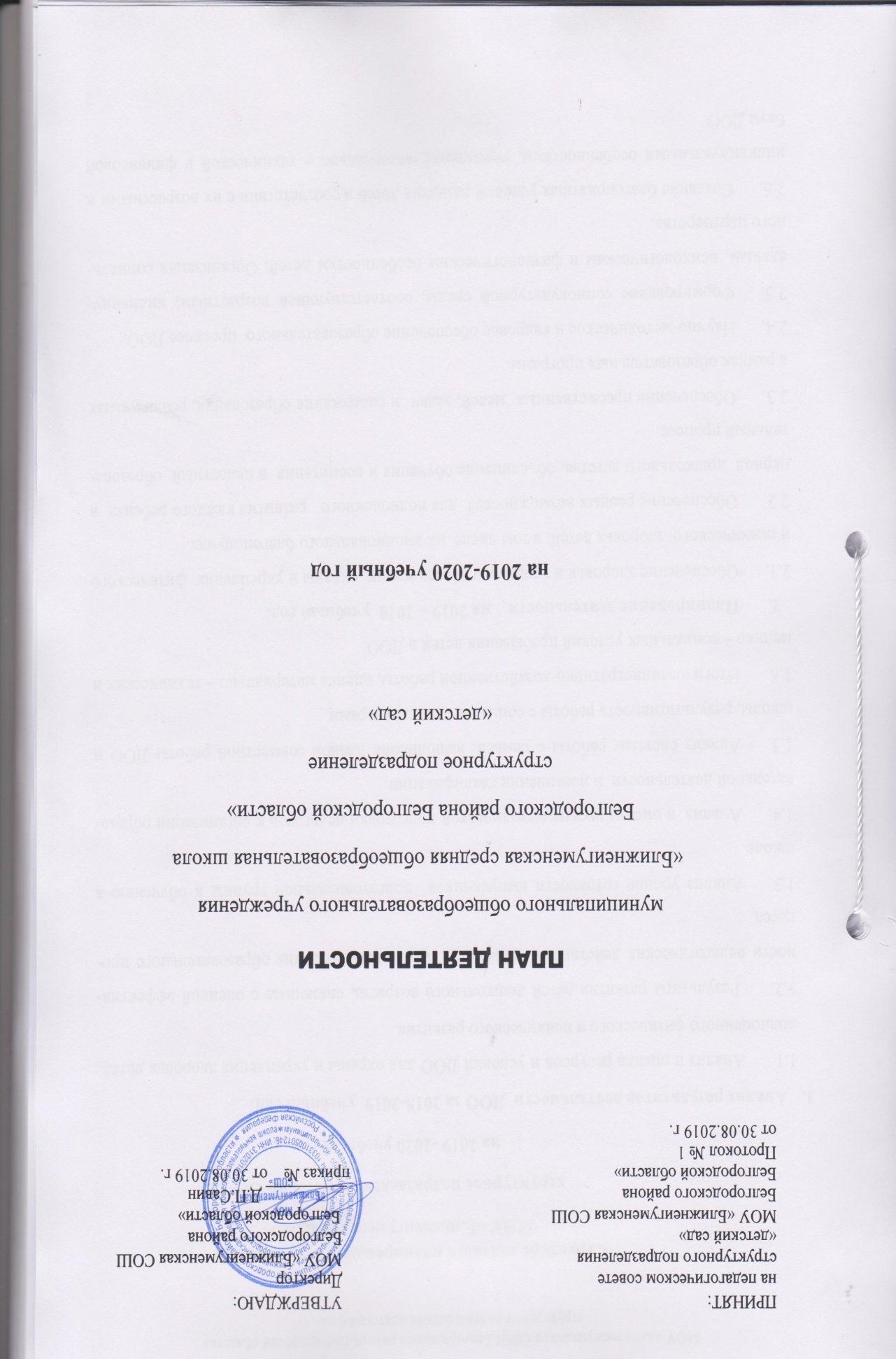 Структура годового планирования деятельностиМОУ «Ближнеигуменская СОШ»структурное подразделение «детский сад»на 2019 -2020 учебный годАнализ результатов деятельности  ДОО за 2018-2019  учебный год. Анализ и оценка ресурсов и условий ДОО для охраны и укрепления здоровья детей, полноценного физического и психического развития.  Результаты развития детей дошкольного возраста, связанные с оценкой эффективности педагогических действий и лежащих в основе планирования образовательного процесса.Анализ уровня готовности выпускников  подготовительной группы к обучению в школе. Анализ  и оценка уровня методической подготовки педагогов к организации образовательной деятельности  и повышения квалификации.Анализ системы работы с семьей, выполнение планов совместной работы ДОО и школы, результативность работы с социальными партнерами.Итоги административно-хозяйственной работы, оценка материально – технических и медико – социальных условий пребывания детей в ДОО.Планирование деятельности    на 2019 – 2020  учебный год.Обеспечение здоровья и здорового образа жизни, охраны и укрепления  физического и психического  здоровья детей, в том числе  их эмоционального благополучия.Обеспечение равных возможностей  для полноценного   развития каждого ребенка  в период  дошкольного детства, объединение обучения и воспитания  в целостный  образовательный процесс. Обеспечение преемственных  целей, задач  и содержания образования, реализуемых в рамках образовательных программ. Научно-методическое и кадровое обеспечение образовательного  процесса ДОО. Формирование социокультурной среды, соответствующей возрастным, индивидуальным, психологическим и физиологическим особенностям детей. Организация социального партнерства. Создание благоприятных условий развития детей в соответствии с их возрастными и индивидуальными особенностями, укрепление материально – технической и финансовой базы ДОО. Анализ результатов деятельностиМОУ «Ближнеигуменская СОШ» структурное подразделение«детский сад» по итогам  летнего оздоровительного периода 2019 года.Планирование деятельности дошкольной образовательной организации на летний оздоровительный период (июнь – август 2020 года)Раздел 1.АНАЛИЗ КОНЕЧНЫХ РЕЗУЛЬТАТОВ РАБОТЫМОУ «БЛИЖНЕИГУМЕНСКАЯ СОШ»СТРУКТУРНОЕ ПОДРАЗДЕЛЕНИЕ "ДЕТСКИЙ САД»ЗА 2018-2019 УЧЕБНЫЙ ГОДМуниципальное   общеобразовательное учреждение «Ближнеигуменская средняя общеобразовательная школа Белгородского района Белгородской области» структурное подразделение «детский сад»  в 2018-2019 учебном году функционировало в плановом режиме и осуществляло работу по обеспечению безопасности жизни и здоровья воспитанников, повышению качества дошкольного образования в соответствии с нормативно – правовыми актами федерального,  регионального и муниципального  уровней:Законом РФ от 29.12.2012 г. №273-ФЗ «Об образовании в Российской Федерации»; Законом РФ от 29.12.2010 г. №436-ФЗ «О защите детей от информации, причиняющей вред их здоровью и развитию»; Федеральным законом от 24 июля 1998 г. № 124-ФЗ «Об основных гарантиях прав ребенка в Российской Федерации»; Указом Президента РФ от 01.06.2012 г. № 761 «О национальной стратегии действий в интересах детей на 2012 – 2017 годы»; Постановлением Правительства РФ от 10 июля 2013 года №582 «Об утверждении правил размещения на официальном сайте образовательной организации в информационно-телекомуникационной сети «Интернет» и обновления информации об образовательной организации»;  Постановлением Главного государственного санитарного врача РФ от 15 мая 2013г. №26 «Об утверждении СанПиН 2.4.1.3049-13 «Санитарно- эпидемиологические требования к устройству, содержанию и организации режима работы дошкольных образовательных организаций»; Приказом Министерства образования и науки РФ от 14 июня 2014 года № 462 «Об утверждении порядка проведения самообследования образовательной организации»; Приказом Министерства образования и науки РФ от 30 августа 2013 года №1014 «Об утверждении Порядка организации и осуществления образовательной деятельности по основным общеобразовательным программам - образовательным программам дошкольного образования»; Приказом Министерства образования и науки РФ от 20 сентября 2013 года №1082 «Об утверждении положения о психолого-медико-педагогической комиссии»;  Приказом Министерства образования и науки РФ от 17 октября 2013 года №1155 «Об утверждении федерального государственного образовательного стандарта дошкольного образования»;  Приказом Министерства образования и науки РФ от 10 декабря 2013 года. №1324 «Об утверждении показателей деятельности образовательной организации, подлежавшей самообследованию»;  Приказом Министерства образования и науки РФ от 7 апреля 2014 года № 276 «Об утверждении порядка проведения аттестации педагогических работников организаций, осуществляющих образовательную деятельность»; Приказом Министерства труда и социальной защиты РФ № 544-н от 18 октября 2013 г. «Об утверждении профессионального стандарта «Педагог (педагогическая деятельность в сфере дошкольного, начального общего, основного общего, среднего общего образования) (воспитатель, учитель)»;  Письмом Министерства образования и науки РФ от 10 января 2014 года № 08-5 «О соблюдении организациями, осуществляющими образовательную деятельность, требований, установленных федеральным государственным образовательным стандартом дошкольного образования»; Постановлением Правительства Белгородской области от 30.12.2013 г. № 528-пп «Об утверждении государственной программы Белгородской области «Развитие образования Белгородской области на 2014-2020 годы»;  Постановлением Правительства Белгородской области от 28 октября 2013 г. № 431-пп «Об утверждении Стратегии развития дошкольного, общего и дополнительного образования Белгородской области на 2013-2020 годы»; Постановлением Правительства Белгородской области от 10 февраля 2014 года № 20-пп «О поддержке альтернативных форм предоставления дошкольного образования»; Приказом департамента образования Белгородской области от 23 января 2014 г. № 161 «Об утверждении плана повышения квалификации педагогических и руководящих работников дошкольных образовательных организаций в условиях внедрения ФГОС»; Приказом департамента образования Белгородской области от 06 марта 2014 г. № 745 «Об утверждении плана действий «дорожной карты» по обеспечению введения ФГОС дошкольного образования»; Приказом департамента образования Белгородской области от 18 августа 2016 года №2678 «Об утверждении положения об обеспечении прав на дошкольное образование детей – инвалидов и детей с ОВЗ в Белгородской области»;Приказом департамента образования Белгородской области от 27 января 2016 г. №181 «Об организации работы по введению ФГОС ОВЗ на территории Белгородской области в 2016 году»Инструктивно – методическими письмами департамента образования Белгородской области, областного государственного автономного образовательного учреждения дополнительного профессионального образования «Белгородский институт развития образования» на 2016 – 2017 учебный год  и иными локальными актами  муниципального уровня и ДОО.    Основой для создания эффективного механизма управления  ДОО в 2018 – 2019 учебном году являлась реализация основной образовательной программы дошкольного образования, адаптированной основной общеобразовательной программы дошкольного образования для детей с ОВЗ (задержкой психического развития), основная цель которых была  направлена  на формирование  общей культуры, развитие физических, интеллектуальных и личностных качеств в соответствии с возрастными и индивидуальными особенностями,   формирование предпосылок к  учебной деятельности, обеспечивающих социальную успешность, сохранение и укрепление здоровья детей дошкольного возраста, коррекцию недостатков в их физическом и психическом развитии.Основные задачи, в соответствии с которыми коллектив ДОО   осуществлял образовательный процесс  в 2018-2019 учебном году, были направлены на:-  Формирование семейных ценностей у дошкольников, сохранение и укрепление здоровья детей их физического развития через совместную деятельность с семьями воспитанников.- Развитие познавательно – речевой активности детей в непосредственно образовательной деятельности посредствам реализации плана взаимодействия структурного подразделения «детский сад» с начальной школой.В 2018 – 2019 учебном году реализация  основной  образовательной  программы дошкольного образования, адаптированной образовательной программы дошкольного образования    была ориентирована на создание  условий для всестороннего развития детей с учетом их возрастных и индивидуальных особенностей,  максимальное использование разнообразных видов детской деятельности и  их интеграции при решении образовательных задач как в совместной деятельности взрослого и детей, самостоятельной деятельности в рамках непосредственно образовательной деятельности,  а также при проведении режимных моментов. Анализ и оценка ресурсов и условий ДОО для охраны и укрепления здоровья детей, полноценного физического и психического развития. Вся образовательная и воспитательная работа в ДОО направлена на укрепление здоровья детей, их физическое, интеллектуальное, нравственное и личностное развитие. Работа по укреплению здоровья воспитанников ведется в тесном сотрудничестве со Стрелецкой районной поликлиникой, Новосадовской амбулаторией, Ближнеигуменским ФАП. Реализуя задачи оздоровления и физического развития воспитанников, педагоги ДОУ ориентировались на их физическую подготовленность, учитывали имеющиеся отклонения в состоянии здоровья, опирались на результаты диагностики физического развития, медицинские показатели здоровья ребенка, психофизиологические особенности.Согласно совместному плану работы проводится ежегодный регулярный осмотр детей, определяется уровень здоровья и физического развития дошкольников (Таблица 3).Таблица 1В этом учебном году было зачислено в ДОО  28 детей  2014 года рождения и 2 ребенка 2015 года рождения из МДОУ «Детский сад № 12 с. Ближняя Игуменка», 5 детей 2013 года рождения были зачислены в порядке очереди. Поэтому затруднительно делать сравнительный анализ по группам здоровья детей, так как практически пришли новые дети. Целесообразно будет продолжать индивидуальную работу с родителями по обеспечению оптимальной нагрузки детям не только в детском саду, но и в домашних условиях, обеспечивать щадящий режим детям, имеющим хронические заболевания.Педагоги знакомят детей с природными особенностями человека, рассказывают об основных биологических системах человека; обращают внимание на совершенство человеческого организма, его сложность, хрупкость, необходимость бережного отношения. В течение дня педагоги проводят закаливающие процедуры с дошкольниками: воздушное и солнечное закаливание, соблюдение питьевого режима, режима проветривания. Систематически проводятся развлечения, спортивные мероприятия, дни здоровья, актуальные проблемы освещаются на страницах санбюллетеня. Сотрудники детского сада своевременно проходят медосмотр, санминимум по должности; в группах имеются укомплектованные аптечки первой помощи.В этом году снизился пропуск по болезни  одним ребенком.  Анализ заболеваемости детей за четыре года дает основание говорить о  более качественной работе нашего учреждения в данном направлении (Таблица 2).Немаловажное значение отводится в детском саду физкультурно-массовым мероприятиям: физкультурным досугам, физкультурно-спортивным праздникам на воздухе, играм-соревнованиям. В детском саду используется система комплексных мер, направленных на сохранение и укрепление здоровья детей.Работа по оздоровлению детей велась в тесном контакте с родителями:совместные спортивные праздники;информация в родительских уголках;родительские собрания с участием педиатра, фельдшера;анкетирование.Результаты физкультурно-оздоровительной работы освещались на родительских собраниях, совещаниях при заведующей. В каждой возрастной группе педагоги ведут «Тетради здоровья», что позволяет учесть индивидуальные особенности каждого воспитанника и обеспечить его психофизическое развитие. В МОУ «Ближнеигуменская СОШ Белгородского района Белгородской области » функционирует медицинский кабинет, в связи с этим в ДОУО проводятся  целого ряда закаливающие и профилактические мероприятия с воспитанниками.  Таблица 3Сравнительный анализ по видам заболеванийГоворя о физическом развитии детей, необходимо отметить, что оно соответствует возрастным параметрам. Воспитанники старшей группы с удовольствием принимают участие в подвижных играх, соблюдают правила игры, умеют до конца игрового периода выполнять свою роль. Старшие дошкольники испытывают острую потребность в движении, отличаются высокой возбудимостью, проявляют интерес к физическим упражнениям, стремятся правильно их выполнять. У них достаточно хороший уровень сформированности двигательных умений и навыков, характерно проявление самоконтроля и самооценки.     Таким образом, воспитанники овладели необходимыми умениями и навыками в соответствии с возрастом; проявляют интерес к физическим упражнениям, подвижным играм. В дальнейшей работе необходимо:на прогулках привлекать к участию в подвижных играх более младших детей, осуществляя тем самым взаимодействие воспитанников разных возрастных групп;актуализировать среди родителей значимость физического развития детей, ведения здорового образа жизни.  Воспитанники выполняют согласно возрасту культурно-гигиенические навыки, соблюдают элементарные правила здорового образа жизни. Дошкольники владеют элементарной культурой поведения за столом во время еды, соблюдают культурно-гигиенические навыки при умывании и одевании: правильно пользуются предметами личной гигиены – полотенцем, носовым платком, расческой. Дети рассказывают о последовательности и необходимости выполнения культурно-гигиенических навыков – одевания на прогулку, приема пищи и пользования столовыми приборами, пользовании предметами личной гигиены. Дошкольников знакомят с правилами безопасного поведения; формируется осторожное и осмотрительное отношение к потенциально опасным для человека ситуациям. К старшему дошкольному возрасту дошкольники осваивают отдельные правила безопасного поведения, способны рассказать взрослому о своем самочувствии и о некоторых опасных ситуациях, которых нужно избегать.Таким образом, исходя из вышесказанного, в 2019-2020 учебном году необходимо продолжать работу по охране и укреплению здоровья детей и внедрять в работу наиболее эффективные формы оздоровления и физического воспитания, использовать в работе с детьми здоровьесберегающие технологии, улучшать условия для профилактики ОРЗ и ОРВИ, проводить работу среди родителей и персонала в этом направлении.Стоимость одного дня питания в прошедшем учебном году составила 72 руб 70коп, что соответствует нормативу. Продукты приобретаются в небольших количествах, ведется строгий контроль за сроками их реализации. Своевременно заключаются договора на поставку продуктов. Детский сад обеспечивает четырехразовое питание детей с полным набором продуктов, в соответствии с СанПиНом. Функционирование за прошедший учебный год составило 83,8%, что является неплохим результатом, но  требуется дополнительная работа с родителями по исключению пропусков без уважительной причины в посещении воспитанниками ДОО.В целом, по итогам года, можно отметить положительные результаты проводимой работы:высокий уровень эмоционального состояния детей благодаря рациональному режиму учебно-игровой деятельности, желание детей заниматься двигательной деятельностью;повышение качества выполнения детьми основных движений;высокий уровень двигательной активности воспитанников в режиме дня – 55 – 60%.Анализируя данное направление работы ДОО, можно сделать вывод, что работа по обеспечению качества питания, комфортной среды и физкультурно-оздоровительной работы, безопасности жизнедеятельности воспитанников в детском саду приведена в систему, педагоги стали широко использовать в учебно-игровой деятельности здоровьесберегающие методы и приемы работы (зрительная и пальчиковая гимнастика, психогимнастика, элементы закаливания и т.д.).Но есть и недоработки, которые выражаются в том, что:присутствует формальный подход некоторых педагогов к организации оздоровительной работы;В целях повышения качества педагогической работы по физическому развитию дошкольников в новом учебном будут проведены методические мероприятия: Педагогический совет педагогов по  теме «В здоровом теле – здоровый дух! (здоровье детей)», физкультурно-оздоровительное мероприятие с семьями воспитанников, родительское собрание в старшей группе  «Телевизор и компьютер в современном мире», «Учите детей быть здоровыми», в подготовительной группе «Что нужно знать о физиологии школьника. Советы на каждый день», «Здоровье детей в руках взрослых»Общие выводы по блоку и резервы планирования деятельности на новый учебный год: таким образом, по результатам проведенной работы в 2018 – 2019  учебном году,  наблюдается положительная динамика  по  формированию привычки к здоровому образу жизни у детей, педагогов, родителей, снижение заболеваемости.  Исходя из результатов мониторинга актуальной остается:- отсутствуют дополнительные образовательные услуги физкультурно – оздоровительной направленности;- из-за низкого процента привитости детей против гриппа показатели простудных заболеваний  остаются достаточно высокими; - проблема обеспеченности кадрами (педагог - психолог, учитель – логопед, учитель- дефектолог);- недостаточно используется педагогический потенциал социально – культурного окружения («КСЦ с. Ближняя Игуменка») для  приобщения семей к здоровому образу жизни;    Анализ и оценка ресурсов и условий ДОО для охраны и укрепления здоровья детей, для полноценного физического развития определили следующие приоритетные направления реализации в 2019-2020 учебном году:обеспечение ДОО кадрами в части сопровождения ребенка с ОВЗ (учитель –логопед) реализация   эффективных  технологий оздоровления детей, родителей, педагогов   посредством  взаимодействия   с объектом  социально – культурного окружения («КСЦ с. Ближняя Игуменка»);введение дополнительных образовательных услуг физкультурно – оздоровительной направленности.1.2.Результаты развития детей дошкольного возраста, связанные с оценкой эффективности педагогических действий и лежащих в основе планирования образовательного процесса.Система воспитательно -образовательного процесса  в структурном подразделении «детский сад», его организация строится на основе «Основной образовательной программы дошкольного образования МОУ «Ближнеигуменская средняя общеобразовательная школа Белгородского района Белгородской области» структурное подразделение «детский сад», которая  разработана с учетом примерной основной образовательной программы дошкольного образования «От рождения до школы » / Под ред. Н. Е. Вераксы, Т. С. Комаровой, М. А. Васильевой - в соответствии с федеральным государственным образовательным стандартом дошкольного образования. Также использовалась дополнительная парциальная программа: «Белгородоведение» Т.М. Стручаева, Н.Д. Епанчинцева,  и др. – Белгород: ООО «Эпицентр».     Анализ результатов деятельности показал, что педагоги ДОО творческиподходят к моделированию разнообразных образовательных ситуаций, позволяющих воспитывать гуманное отношение к живому, знакомить детей с изобразительным искусством и музыкой, детской литературой, развивать познавательные, сенсорные, речевые, математические и творческие способности детей. Об этом свидетельствуют сводные данные педагогической диагностики, проводимой в конце учебного года.Реализация психолого-педагогического сопровождения по освоению образовательной области «Социально-коммуникативное развитие».В течение учебного года воспитатели работали над социально-коммуникативным развитием дошкольников, делая акцент на воспитании культуры поведения и общения, доброжелательного отношения к людям. В каждом образовательном моменте детской жизни (режимных процессах, образовательных ситуациях, различных видах деятельности – играх, труде, общении) использовали возможность для обогащения социально-нравственных представлений и гуманных чувств. Деятельность педагогов по обеспечению необходимых условий для социально-коммуникативного развития детей включала:организацию предметно-пространственной среды;создание для детей ситуаций коммуникативной успешности;стимулирование коммуникативной деятельности детей, в том числе с использованием проблемных ситуаций;устранение у детей коммуникативных трудностей в сотрудничестве с педагогом-психологом и при поддержке родителей;мотивирование ребенка к выражению своих мыслей, чувств, эмоций, характерных черт персонажей при помощи вербальных и невербальных средств общения;обеспечение баланса между образовательной деятельностью под руководством педагога и самостоятельной деятельностью детей;моделирование игровых ситуаций, мотивирующих дошкольника к общению с взрослыми и сверстниками.Активно использовали следующие методы: проблемно-игровые ситуации, совместные сюжетно-ролевые, театрализованные, дидактические игры, этические беседы, чтение художественной литературы. Конечно, большинство детей в ДОУ в коммуникативном отношении достаточно благополучны. Они способны налаживать контакты как со взрослыми, так и со сверстниками; умеют договариваться о совместных делах и играх; строят планы и пытаются их реализовывать и пр.; свободно выражают свои просьбы, делают сообщения, задают вопросы; в процессе общения используют различные коммуникативные средства – речевые, мимические, образно-жестовые. Их отличает живой интерес к собеседнику, которым для ребенка старшего дошкольного возраста становится сверстник. Итоги педагогической диагностики образовательной области «Социально-коммуникативное развитие»- фронтальная форма работы доступна – 75%, подгрупповая форма работы необходима – 22,5%, индивидуальная форма работы – 2,5%.Предложения по совершенствованию образовательного процесса в даннойобразовательной области в следующем учебном году:- необходимо стремиться к тому, чтобы коммуникативные навыки детей дошкольного возраста ко времени поступления в школу совершенствовались, ребенок должен усвоить речевой этикет и способность поддержать разговор на любую тему, в пределах его понимания, логично и последовательно в диалоге и монологе.  У детей должны быть сформированы элементарные способности  домысливать события, умение владеть  контекстной речью. - необходимо также повышать компетентность педагогов в вопросах формирования коммуникативных навыков дошкольников; - пополнить количество оборудования для работы детей на участке;- внедрение инновационных методов в работу ДОО  по данному направлению развития детей.Реализация психолого-педагогического сопровождения по освоению образовательной области «Познавательное развитие».Познавательная деятельность является одним из важных направлений работы ДОО.  Реализуя данное направление развития, использовались следующие формы взаимодействия педагога с детьми, способствующие познавательному развитию:- вовлечение ребенка в различные виды деятельности;- использование дидактических игр;- применение методов обучения, направленных на обогащение творческого воображения, мышления, памяти, развития речи. У дошкольников отмечается хороший уровень интеллектуально-познавательного развития, они умеют делать выводы, сравнивать, анализировать, ставить несложные опыты, знают много загадок, экспериментируют. Отмечена положительная динамика в математическом развитии: ориентируются в счете, знают цифры, умеют делить целое на части, ориентируются во времени и пространстве, составляют и решают задачи, умеют пользоваться меркой, но затрудняются в делении целого на части. Итоги педагогической диагностики образовательной области «Познавательное развитие»- фронтальная форма работы доступна – 75%, подгрупповая форма работы необходима – 22,5%, индивидуальная форма работы – 2,5%.В следующем учебном году в центре внимания педагогов должна быть ориентация образовательного процесса на познавательные возможности дошкольника и на их реализацию. Необходимо так организовать взаимодействие с ребенком, чтобы оно было направлено на формирование познавательного интереса, познавательной самостоятельности и инициативности. Реализация психолого-педагогического сопровождения по освоению образовательной области «Речевое развитие».Педагоги ДОУ, планировали работу в данной области, учитывая возрастные особенности детей, общие психические и речевые возможности ребенка.  В дошкольном учреждении развитие речи детей осуществляется в разных видах деятельности: проводятся упражнения, целью которых является развитие звуковой стороны речи и обогащения словаря детей; проводятся игры и упражнения на развитие грамматического строя речи и связной речи. Педагоги используют возможность правильно и чётко называть предмет, части предмета, охарактеризовать его признаки, качества в разных видах деятельности (на прогулке, в группе, во время различных режимных процессов, в игре). При этом воспитатели чётко формируют задание, точно ставят вопросы. Это позволяет поддерживать взаимосвязь понимания и употребления слов, что в свою очередь совершенствует умение детей точно и полно выразить мысль, повышает эффективность речевого общения.Чтобы максимально активизировать речь детей, педагоги проводят образовательные ситуации, цель которых - вовлекать детей в разговор на определённую тему и позволять высказывать свои соображения по ряду вопросов, которые ставит взрослый. Педагоги добиваются реализации таких качеств речи, как точность, правильность, связность, выразительность. Уделяют специальное внимание развитию у детей понимания речи, упражняя в выполнении словесной инструкции. Наряду с традиционными формами работы, педагогами ДОО использовались и нетрадиционные формы проведения занятий (литературно-художественные викторины, литературные досуги, игры по развитию речи). Большое внимание уделялось повышению профессиональной компетенции педагогов по  проблеме речевого развития воспитанников. Педагогами были посещены районные семинары, целью которых было создания благоприятных условий для речевого развития дошкольников.  Итоги педагогической диагностики образовательной области «Речевое развитие»- фронтальная форма работы доступна – 75%, подгрупповая форма работы необходима – 22,5%, индивидуальная форма работы – 2,5%.Предложения по совершенствованию образовательного процесса в следующем учебном году:- создание оптимальных условий для речевого развития в ДОО;-  продолжать работу по развитию умений детей в художественно-речевой деятельности: пересказывать сказки и рассказы (по частям, по ролям), выразительно читать стихотворения и исполнять роли в драматизациях произведений;- продолжить поиск оптимальных форм взаимодействия с родителями,повышающих мотивацию родителей в устранении имеющихся нарушений вразвитии речи детей.Реализация психолого-педагогического сопровождения по освоению образовательной области «Художественно-эстетическое  развитие»В Федеральном государственном образовательном стандарте  дошкольного образования (который ориентирован на социализацию и индивидуализацию развития ребёнка) деятельность по художественно-эстетическому развитию выступает как один из возможных языков ознакомления детей с окружающим миром, миром предметов и природ и, самое главное, миром человека, его эмоций, переживаний и чувств. Иными словами, эта деятельность есть средство и условие вхождения ребёнка в мир социальных отношений, открытия и презентации своего «я» социуму. Поэтому образовательная программа дошкольной образовательной организации сформирована как программа психолого-педагогической поддержки позитивной социализации и индивидуализации развития личности воспитанников. В связи и этим всё образовательное содержание программы (в т.ч. по художественно-эстетическому направлению) становится условием и средством этого процесса.Образовательная область «Художественно-эстетическое развитие» предполагает:развитие предпосылок ценностно-смыслового восприятия и понимания произведений искусства (словесного, музыкального, изобразительного), мира природы;становление эстетического отношения к окружающему миру;формирование элементарных представлений о видах искусства;восприятие музыки, художественной литературы, фольклора;стимулирование сопереживания персонажам художественных произведений;реализацию самостоятельной творческой деятельности детей (изобразительной, конструктивно-модельной, музыкальной и пр.).Т.к. задачи, поставленные на современном этапе перед системой образования, перекликаются с задачами, реализуемыми нашим коллективом в последние годы, то становится актуальной разработка образовательных программ по художественно-эстетическому развитию в рамках части образовательной программы, формируемой участниками образовательных отношений.Большое внимание в детском саду традиционно уделяется музыкальному развитию дошкольников. Музыкальным руководителем созданы благоприятные условия для развития музыкальных способностей и творческой самореализации детей. Основу содержания музыкальной деятельности воспитанников составляет хорошо подобранный репертуар, учитывающий интересы каждого ребёнка.Показателем результативности работы по музыкальному воспитанию являются проведенные в учебном году праздники, развлечения, концерты. Под руководством музыкального руководителя воспитанники структурного подразделения приняли участие в районном конкурсе «Мозаика детства» и заняли в данном конкурсе четвертое место.Работа по развитию изобразительной деятельности была направлена на достижение целей формирования интереса к эстетической стороне окружающей действительности, удовлетворения потребности детей в самовыражении через решение следующих задач: - совершенствование умений в рисовании, лепке, аппликации, художественном труде;- воспитание эмоциональной отзывчивости при восприятии произведений изобразительного искусства.- воспитание желания и умения взаимодействовать со сверстниками при создании коллективных работ.Для реализации задач использовались формы, методы и приёмы, способствующие активизации проявления у дошкольников эстетического отношения к окружающему миру, поддерживающие детскую индивидуальность в процессе восприятия искусства и собственного художественного творчества: - образовательная деятельность – рисование, аппликация и лепка;- выставки работ детей и совместных работ детей и взрослых- чтение познавательной литературы;- рассматривание красочных энциклопедий, альбомов об искусстве.- совместные с родителями поделки при подготовке выставок.В 2018-2019  учебном  году с целью выявления и поддержки творческих способностей воспитанников были проведены конкурсы на уровне ДОО:  конкурс поделок из природного материала «Дары осени», конкурс поделок «Зимняя фантазия», конкурс «Пасхальный сувенир», конкурс рисунков «День Победы». Победители и призёры конкурса были награждены грамотами и призами. Результативность участия воспитанников ДОО в муниципальных конкурсах Итоги педагогической диагностики образовательной области «Художественно-эстетическое развитие» - фронтальная форма работы доступна – 72,5%, подгрупповая форма работы необходима – 27,5%, индивидуальная форма работы – 2,5%Общие выводы по блоку и резервы планирования деятельности на новый учебный год:Таким образом,  можно отметить, что  в 2018– 2019  учебном году уровень освоения воспитанниками основной общеобразовательной  - образовательной программы дошкольного образования по результатам мониторинга индивидуального развития  составил –93%.    Педагогами создана развивающая предметно – пространственная среда, удовлетворяющая развитие ребенка в игровой, двигательной, конструктивной, познавательно – исследовательской, изобразительной, музыкальной деятельности. Проектирование воспитательно – образовательного процесса было выстроено на основе  взаимодействия взрослых с детьми и ориентировано на индивидуальные интересы и возможности ребенка. В 2019 – 2020 учебном году необходимо углубить работу в следующих направлениях:развитие коммуникативной компетентности детей  в различных видах детской деятельности;организация взаимодействия с родителями (законными представителями) по вопросам образования ребенка посредством вовлечения их в совместную образовательную деятельность с использованием активных форм на основе  выявления потребностей  и поддержки образовательных инициатив. 1.3. Анализ уровня готовности выпускников  подготовительной группы к обучению в школе. Сравнительный анализ результатов мониторинга готовности к школьному обучению детей подготовительной подгруппы свидетельствует о положительной динамике усвоения детьми программного материала.Для изучения уровня готовности воспитанников к школьному обучению использовался следующий диагностический материал:Методика В. Щур и С. Якобсон «Лесенка»Методика Л.А. Венгер «Самое непохожее» Методика Д. Б. Эльконина «Графический диктант»Анализ результатов диагностического обследования воспитанников подготовительной подгруппы показал, что из обследованных 27 детей:Высокий  уровень – готовы к обучению в школе – 14 человек (51,8%);Средний  уровень – условно готовы к школьному обучению  - 13 человека (48,1%).Низкий уровень – не готовы к началу регулярного обучения в школе -  (0%).У 14  воспитанников наблюдается высокий уровень готовности к обучению в школе (51,8%). Эти дети не имеют проблем с подготовкой к школьному обучению, они успешно справляются с требованиями воспитателя, общительны, инициативны, чувствуют себя комфортно, у них наблюдаются стабильное эмоциональное состояние.Воспитанники подготовительной подгруппы положительно относятся к школе, хотя это проявляется по-разному: у некоторых детей в большей степени преобладает познавательный интерес, они стремятся наиболее успешно выполнить все предъявляемые школой требования, а у некоторых – преобладает игровой интерес, их школа привлекает больше внеучебной деятельностью, им нравится роль ученика, общаться с друзьями, учителем.Также дошкольники 7-го года жизни правильно понимают эмоциональное состояние других людей, активно выражают готовность помочь; сопереживают персонажам сказок, рассказов. Дети освоили основы культуры поведения, дружеских взаимоотношений. С удовольствием участвуют в коллективных делах. Владеют речевыми умениями, адекватно используют вербальные и невербальные средства общения, владеют диалогической речью и конструктивными способами взаимодействия с детьми и взрослыми. В своей деятельности применяют усвоенные знания и способы деятельности для решения новых задач. Проявляют творчество в интеллектуальных играх, интересуются разгадыванием кроссвордов и ребусов. Знают о профессии своих родителей, о месте их работы, о значимости труда взрослых. Таким образом, определяя готовность подготовительной подгруппы к обучению в школе, следует отметить, что у дошкольников сформированы интеллектуальные предпосылки для начала систематического обучения в школе. На этапе завершения дошкольного образования:дети проявляют инициативность и самостоятельность в разных видах деятельности – игре, общении, конструировании;способны выбирать себе род занятий, участников совместной деятельности;способны к воплощению разнообразных замыслов;уверены в своих силах, открыты внешнему миру, положительно относятся к себе и к другим, обладают чувством собственного достоинства.дети активно взаимодействуют со сверстниками и взрослыми, участвуют в совместных играх.способны договариваться, учитывать интересы и чувства других, сопереживать неудачам и радоваться успехам других, стараться разрешать конфликты.Общие выводы по блоку и резервы планирования деятельности на новый учебный год:Таким образом, можно сделать выводы, что на этапе завершения дошкольного образования все выпускники структурного подразделения «детский сад»  достигли целевых ориентиров обозначенных в федеральном государственном стандарте дошкольного образования, которые предполагают формирование у детей дошкольного возраста предпосылок к учебной деятельности на этапе завершения ими дошкольного образования.          Но все же  обозначены вопросы, по которым выявлены проблемы в  реализации принципа преемственности в условиях реализации ФГОС дошкольного и начального  образования:- отсутствует системный подход к организации  взаимодействия специалистов ДОО и школы в вопросах преемственности с учетом ФГОС ДО;- недостаточно внимания уделяется педагогами ДОО трансляции опыта по вопросам преемственности со школой.    1.4.  Анализ  и оценка уровня методической подготовки педагогов к организации образовательной деятельности  и повышения квалификации.         Педагогический коллектив, обеспечивающий развитие и воспитание дошкольников, состоит из 4 человек. Педагоги постоянно повышают свою квалификацию, являются постоянными участниками районных методических семинаров для воспитателей дошкольных образовательных учреждений Белгородского района. Систематически осуществляется курсовая переподготовка в соответствии с графиком. Анализ педагогического мастерства на конец учебного года показал, что в детском саду работают опытные и творческие педагоги, методическая помощь вновь поступающим специалистам оказывается на достаточно высоком профессиональном уровне (Таблица 6).Таблица 8Повышению качества образовательного процесса и профессиональной компетентности педагогов способствовали разнообразные формы работы и методические мероприятия: педсоветы, методические объединения, семинары, консультации, семинары-практикумы, смотры–конкурсы, открытые показы мероприятий, анкетирование, участие в конкурсах, в работе творческих групп.Педагоги проявляли профессиональную активность, принимая участие в смотрах-конкурсах разного уровня, организационных комитетах, анкетировании, в районных семинарах  и конференциях:Актуальной проблемой для педагогов ДОО, препятствующей реализации ФГОС ДО, является недостаток необходимых материалов и оборудования для их реализации. И следовательно, основным запросом педагогов является приобретение и обновление необходимых пособий и материалов для работы с детьми, соответствующих требованиям ФГОС ДО. Активно ведется работа с социальными институтами детства –  МОУ «Ближнеигуменская СОШ Белгородского района  Белгородской области», Ближнеигуменской сельской  библиотекой, Культурно спортивным центром  с. Ближняя Игуменка.Общие выводы по блоку и резервы планирования деятельности на новый учебный год:Таким образом: По итогам прошедшего 2018– 2019 года уровень методической подготовленности педагогов ДОО повысился. Опрос педагогов показал, что они удовлетворены жизнедеятельностью в образовательном учреждении, своим положением в нем. Они имеют возможность проявлять и реализовывать свои профессиональные и личностные качества, на достаточно высоком уровне находятся отношения с другими педагогами, с администрацией образовательного учреждения, а также с воспитанниками и их родителями. При планировании методической работы на новый учебный год  необходимо учесть выявленные проблемы  и продолжить работу в части:- продолжить работу по повышению  уровня сформированности профессиональной   компетентности педагогов  в проектировании воспитательно - образовательного процесса в условиях реализации ФГОС ДО - реализации личностного самосовершенствования и обеспечение творческого роста педагогов через участие в конкурсах, обобщении АПО.1.5.  Анализ системы работы с семьей, выполнение планов совместной работы ДОО и школы, результативность работы с социальными партнерами.В 2018– 2019 учебном году осуществлялось тесное взаимодействие с родителями воспитанников, которые принимали активное участие в решении важных вопросов функционирования детского сада, в организации и проведении совместных праздников и развлечений. Педагоги ДОО в работе с родителями использовали как индивидуальные, так и групповые формы работы. В информационных родительских уголках родители имели возможность получать всю необходимую информацию о деятельности группы и детского сада в целом, об успехах и достижениях своих детей. Главной задачей взаимодействия ДОО с семьей является установление партнерских отношений, которые позволят объединить усилия для воспитания детей, создать атмосферу общности интересов и воспитательных усилий. В течение года коллектив ДОО придавал особое значение данной проблеме. В каждой возрастной группе ДОО решались свои задачи взаимодействия с семьями воспитанников. Так, при взаимодействии педагога с родителями детей  дошкольного возраста ведущими задачами выступали:знакомство родителей с особенностями физического, социально-личностного, познавательного и художественного развития детей; их адаптация к условиям ДОО;развитие детской самостоятельности, навыков самообслуживания;обогащение сенсорного опыта воспитанников, развитие их любознательности, накопление представлений о предметном, природном и социальном мире.При взаимодействии с родителями воспитанников 4 – 6 лет основными приоритетами совместной работы по развитию ребенка выступали:развитие детской любознательности;развитие речи;развитие самостоятельной игровой деятельности детей;установление устойчивых контактов ребенка со сверстниками и развитие дружеских взаимоотношений.В старшем дошкольном возрасте воспитатели строили свое взаимодействие на основе укрепления сложившихся деловых и личных контактов с родителями воспитанников. В этот возрастной период педагоги ДОО способствовали повышению компетентности родителей по проблеме подготовки детей к школе, снижению уровня тревожности родителей перед поступлением детей в школу, уточнению совместных с педагогом условий для лучшей подготовки к школе каждого воспитанника.С целью повышения педагогической и психологической грамотности родители  привлекаются к участию в деятельности дошкольного учреждения, для них организуется проведение совместных праздников и досугов, планируются «Дни открытых дверей», общие и групповые родительские собрания. В конце 2018 – 2019 учебного года было проведено анкетирование родителей «Выявление удовлетворенности родителей работой ДОО». Проанализировав анкеты, было выявлено, что родители систематически получают информацию о целях и задачах детского сада в области обучения и воспитания, о режиме работы дошкольного учреждения, о питании. По результатам проведенного мониторинга удовлетворенность родителей работой персонала ДОО составила к концу года 81,25%. Родители удовлетворены специальной работой по адаптации детей к условиям детского сада. Регулярно организуются совместные мероприятия с участием родителей, детей и педагогов. Также родители выразили удовлетворенность работой персонала ДОО за 2018 – 2019 учебный год. Для организации целостного педагогического процесса детский сад заключил творческие договора о сотрудничестве с различными институтами детства: Ближнеигуменская сельская библиотека, Культурно спортивный центр села Ближняя Игуменка.Совместная работа с социальными институтами проводилась в соответствии с планом и заключенными договорами. Взаимодействие осуществляется на основе совместного планирования. Были организованны и проведены экскурсии в краеведческий музей МОУ «Ближнеигуменская СОШ», воспитанники ДОО принимали активное участие в школьных концертах, старшие дошкольники присутствовали на торжественной линейке «День знаний», «Последний звонок».Осуществлялось взаимодействие и сотрудничество с Новосадовской амбулаторией, Ближнеигуменским ФАП, Ближнеигуменской сельской библиотекой. Мероприятия с этими учреждениями проводились систематически, уже стали традиционными и решали вопросы социально-личностного, духовно-нравственного, художественно-эстетического, физического развития дошкольников.Таким образом,  в 2019-2020 учебном году необходимо продолжить работу:направленную на повышение качества взаимодействия ДОО с семьями обучающихся для создания условий по  гармонизации детско-родительских отношений, развития компетентности родителей в вопросах воспитания и развития детей  при подготовке к школе в условиях  ФГОС ДО;продолжить работу по организации преемственности ДОО и начальной школы с включением активных форм методического сопровождения;активизировать  взаимодействие с социальными институтами детства с учетом региональных условий. 1.6. Итоги административно-хозяйственной работы, оценка материально – технических и медико – социальных условий пребывания детей в ДОО.В  структурном подразделении «детский сад» МОУ «Ближнеигуменская СОШ» созданы необходимые условия для охраны и укрепления здоровья, всестороннего развития воспитанников.ДОО функционирует в здании МОУ «Ближнеигуменская СОШ» на первом этаже, отвечающем санитарно-гигиеническим, противоэпидемическим требованиям и правилам пожарной безопасности.Медицинское обслуживание детей осуществляется старшей медицинской сестрой МОУ «Ближнеигуменская СОШ»,  закрепленным педиатром детской консультации Центральной районной поликлиники, которые наряду с администрацией несет ответственность за проведение лечебно-профилактических мероприятий, соблюдение санитарно-гигиенического и противоэпидемического режима.Большое внимание уделяется безопасности детей в ДОО, персонал детского сада открывает дверь по звонку.Состояние материально – технической базы ДОО:Детский сад не располагает следующими  техническими средствами обучения:музыкальным центром;магнитофоном;компьютером;магнитно – маркерными досками;переносным мольбертом;фотоаппаратом;Использование данных технических средств способствовало бы наибольшему улучшению работы ДОО.Предметно – развивающая средаДля обеспечения познавательного развития детей в детском саду оборудованы: сенсорные уголки для детей старшего дошкольного возраста; уголок России (государственная и республиканская символика, дидактические игры и пособия) в группе для детей старшего дошкольного возраста;уголки природы в каждой возрастной группе (календарь природы и погоды, глобус, муляжи, картинки с изображением животных, птиц, дидактические игры и др.).Художественно-эстетическая работа осуществляется в различных помещениях, к которым относятся: музыкальный зал (детские музыкальные инструменты, наборы для настольного театра, фонотека и др.);уголки изобразительной деятельности во всех возрастных группах; магнитные доски для размещения детских рисунков, стенды для поделок из пластилина.Для социально-личностного развития каждого ребёнка организованы:уголки социально-эмоционального развития детей (в группах); Развивающая среда обеспечивает функциональный и эмоциональный комфорт и соответствует требованиям СанПиН и Госпожнадзора. Среда отличается динамичностью, многофункциональностью в соответствии с потребностями детей. Оснащение предметно-развивающей среды игровыми развивающими пособиями учитывает необходимость совместной, индивидуальной и двигательной активности детей, что соответствует требованиям, изложенным в Концепции построения развивающей среды в ДОО и реализуемым программам. Пособия и игрушки безопасны для детей. Совместными усилиями в ДОО создаётся необходимая детям обстановка эмоционального благополучия, благоприятная среда для активной полноценной психической и социальной жизни. Благодаря продуманным и целенаправленным усилиям педагогического коллектива улучшилось эмоциональное состояние детей.Создаются оптимальные условия, обеспечивающие каждому ребёнку физическое, эмоциональное и личностное развитие. В 2019-2020 учебном году планируется продолжить работу по дальнейшему улучшению и обогащению пространственной предметно - развивающей среды детского сада в соответствии с требованиями ФГОС ДО, а также по благоустройству территории.Подводя итоги за 2018-2019 учебный год, можно сделать вывод, что в ДОО осуществляется планомерная, целенаправленная и систематическая работа по воспитанию и развитию детей. Поставленные задачи были реализованыОбщие выводы по блоку и резервы планирования деятельности на новый учебный год:Исходя,  из анализа работы детского сада за 2018-2019  учебный год, педагогический коллектив  ДОО решил работать по единой методической теме: «Организация духовно – нравственного воспитания в рамках образовательного учреждения»Поэтому   перед коллективом на 2019-2020 учебный год  стоят следующие цели и задачи: Цель: Создание организационно–педагогических условий формирования у детей духовно–нравственного отношения и чувства сопричастности к родному дому и семье, родной земле и родному краю.Задачи:1. Формирование у детей чувства любви к родному краю на основе приобщения к родной природе, культуре и традициям через творческую, познавательно-исследовательскую деятельность2. Развитие у детей речи, мышления, воображения, умения  анализировать, сравнивать посредством специальных игр и упражнений;3. Вовлечение родителей в образовательный процесс для совместной работы по изучению города, ориентировать их на патриотическое воспитание в семье.Для решения поставленных задач необходимо провести следующие мероприятия:Раздел 2.ПЛАНИРОВАНИЕ ДЕЯТЕЛЬНОСТИ ДООНА 2019– 2020 УЧЕБНЫЙ ГОД        Планирование  и организация образовательной деятельности  МОУ «Ближнеигуменская СОШ» структурное подразделение «детский сад» на 2019-2020 учебный  год  осуществляется в соответствии с нормативно – правовыми актами федерального,  регионального и муниципального  уровней:Законом РФ от 29.12.2012 г. №273-ФЗ «Об образовании в Российской Федерации»; Законом РФ от 29.12.2010 г. №436-ФЗ «О защите детей от информации, причиняющей вред их здоровью и развитию»; Федеральным законом от 24 июля 1998 г. № 124-ФЗ «Об основных гарантиях прав ребенка в Российской Федерации»; Указом Президента РФ от 01.06.2012 г. № 761 «О национальной стратегии действий в интересах детей на 2012 – 2017 годы»; Постановлением Правительства РФ от 10 июля 2013 года №582 «Об утверждении правил размещения на официальном сайте образовательной организации в информационно-телекомуникационной сети «Интернет» и обновления информации об образовательной организации»;  Постановлением Главного государственного санитарного врача РФ от 15 мая 2013г. №26 «Об утверждении СанПиН 2.4.1.3049-13 «Санитарно- эпидемиологические требования к устройству, содержанию и организации режима работы дошкольных образовательных организаций»; Приказом Министерства образования и науки РФ от 14 июня 2014 года № 462 «Об утверждении порядка проведения самообследования образовательной организации»; Приказом Министерства образования и науки РФ от 30 августа 2013 года №1014 «Об утверждении Порядка организации и осуществления образовательной деятельности по основным общеобразовательным программам - образовательным программам дошкольного образования»; Приказом Министерства образования и науки РФ от 20 сентября 2013 года №1082 «Об утверждении положения о психолого-медико-педагогической комиссии»;  Приказом Министерства образования и науки РФ от 17 октября 2013 года №1155 «Об утверждении федерального государственного образовательного стандарта дошкольного образования»;  Приказом Министерства образования и науки РФ от 10 декабря 2013 года. №1324 «Об утверждении показателей деятельности образовательной организации, подлежавшей самообследованию»;  Приказом Министерства образования и науки РФ от 7 апреля 2014 года № 276 «Об утверждении порядка проведения аттестации педагогических работников организаций, осуществляющих образовательную деятельность»; Приказом Министерства труда и социальной защиты РФ № 544-н от 18 октября 2013 г. «Об утверждении профессионального стандарта «Педагог (педагогическая деятельность в сфере дошкольного, начального общего, основного общего, среднего общего образования) (воспитатель, учитель)»;  Письмом Министерства образования и науки РФ от 10 января 2014 года № 08-5 «О соблюдении организациями, осуществляющими образовательную деятельность, требований, установленных федеральным государственным образовательным стандартом дошкольного образования»; Постановлением Правительства Белгородской области от 30.12.2013 г. № 528-пп «Об утверждении государственной программы Белгородской области «Развитие образования Белгородской области на 2014-2020 годы»;  Постановлением Правительства Белгородской области от 28 октября 2013 г. № 431-пп «Об утверждении Стратегии развития дошкольного, общего и дополнительного образования Белгородской области на 2013-2020 годы»; Постановлением Правительства Белгородской области от 10 февраля 2014 года № 20-пп «О поддержке альтернативных форм предоставления дошкольного образования»; Приказом департамента образования Белгородской области от 23 января 2014 г. № 161 «Об утверждении плана повышения квалификации педагогических и руководящих работников дошкольных образовательных организаций в условиях внедрения ФГОС»; Приказом департамента образования Белгородской области от 06 марта 2014 г. № 745 «Об утверждении плана действий «дорожной карты» по обеспечению введения ФГОС дошкольного образования»; Приказом департамента образования Белгородской области от 18 августа 2016 года №2678 «Об утверждении положения об обеспечении прав на дошкольное образование детей – инвалидов и детей с ОВЗ в Белгородской области»;Приказом департамента образования Белгородской области от 27 января 2016 г. №181 «Об организации работы по введению ФГОС ОВЗ на территории Белгородской области в 2016 году»Инструктивно – методическими письмами департамента образования Белгородской области, областного государственного автономного образовательного учреждения дополнительного профессионального образования «Белгородский институт развития образования» на 2017 – 2018 учебный год  и иными локальными актами  муниципального уровня и дошкольной образовательной организации.2.1. Обеспечение здоровья и здорового образа жизни, охраны и укрепления физического, психического здоровья детей и их эмоционального благополучия.Цель: Организация здоровьесберегающего пространства в ДОО. Создание оптимальных условий для охраны и укрепления физического, психического здоровья детей, их эмоционального благополучия, формирование привычки к здоровому образу жизни (п.1.6, п.2.6 ФГОС ДО).2.2. Обеспечение равных возможностей для полноценного развития каждого ребенка в период дошкольного детства, объединение обучения и воспитания в целостный образовательный процесс.Цель: Создание условий для реализации федерального государственного образовательного стандарта дошкольного образования  в части:образовательного процесса, обеспечивающего «формирование общей культуры личности детей, в том числе ценностей здорового образа жизни, развития их социальных, нравственных, эстетических, интеллектуальных, физических качеств, инициативности, самостоятельности и ответственности ребенка, формирования предпосылок учебной деятельности» (ФГОС 1.6.6); «построения образовательной деятельности на основе индивидуальных особенностей каждого ребенка, при котором сам ребенок становится активным в выборе содержания своего образования, становится субъектом образования (индивидуализация дошкольного образования)» (ФГОС 1.4.2);«содействия и сотрудничества детей и взрослых, признание ребенка полноценным участником (субъектом) образовательных             отношений» (ФГОС 1.4.3);«формирования познавательных интересов и познавательных действий ребенка в различных видах деятельности» (ФГОС 1.4.7);создания условий развития ребенка, открывающих возможности для его позитивной социализации, его личностного развития, развития инициативы и творческих способностей на основе сотрудничества со взрослыми и сверстниками и соответствующим возрасту видам             деятельности» (ФГОС 2.4.);создания развивающей образовательной среды, которая представляет собой систему условий социализации и индивидуализации детей» (ФГОС 2.4.)2.3. Обеспечение преемственных целей, задач и содержания образования, реализуемых в рамках образовательных программ.Цель: Обеспечение  равных стартовых возможностей для обучения детей в ДОО, формирование положительного интереса к обучению в школе, снижение адаптационного стресса, формирование предпосылок учебной деятельности на этапе завершения дошкольного образования  (п.1.6., п. 4.6., п.4.7. ФГОС ДО).  2.4. Научно-методическое и кадровое обеспечение образовательного  процесса ДООЦель: Организовать методическое сопровождение образовательного процесса с целью:повышения профессиональной компетентности педагогов на основе выполнения ФГОС ДО п.2.11.2 (в), п. 3.2.6 , п. 1.7, с учетом современных требований психолого-педагогической науки и технологии управления качеством образования по направлению повышения квалификации педагогов в условиях реализации ФГОС ДО;создание социальной ситуации развития для участников образовательных отношений, включая создание образовательной среды, которая способствует профессиональному развитию педагогических работников, создает условия для развивающего вариативного дошкольного образования» (ФГОС 3.1.);обеспечение условий для: профессионального развития педагогических и руководящих работников, в том числе их дополнительного профессионального образования; консультативной поддержки педагогических работников и родителей (законных представителей) по вопросам образования и охраны здоровья детей, в том числе инклюзивного образования ; организационно-методического сопровождения процесса реализации Программы, в том числе во взаимодействии со сверстниками и взрослыми.» (ФГОС 3.2.6.)2.5. Формирование социокультурной среды, соответствующей возрастным, индивидуальным, психологическим и физиологическим особенностям детей. Организация социального партнерства Цель: создание социальной ситуации развития для участников образовательных отношений, включая создание образовательной среды, которая:обеспечивает открытость дошкольного образования;создает условия для участия родителей (законных представителей) в образовательной деятельности ( ФГОС ДО 3.1.)- обеспечение психолого-педагогической поддержки семьи и повышения компетентности родителей (законных представителей) в вопросах  развития и образования, охраны и укрепления здоровья детей  (ФГОС    ДО 1.6.);- оказание помощи родителям (законным представителям) в воспитании детей, охране и укреплении их физического и психического здоровья, в развитии индивидуальных способностей и необходимой коррекции нарушений их развития  (ФГОС ДО 1.7.6.);- взаимодействие с родителями (законными представителями) по вопросам образования ребенка, непосредственного вовлечения их в образовательную деятельность, в том числе посредством создания образовательных проектов совместно с семьей на основе  выявления потребностей и поддержки образовательных инициатив семьи (ФГОС ДО п.3.2.5.5.)ПЛАН РАБОТЫ С РОДИТЕЛЯМИПЛАН СОВМЕСТНОЙ РАБОТЫМОУ «Ближнеигуменская СОШ» структурное подразделение«детский сад»  и Ближнеигуменскойсельской библиотеки на 2019 – 2020 учебный годСовместный план работы структурного подразделения «детский сад»  и начальных классов МОУ «Ближнеигуменская СОШ» по реализации проблемы преемственности
на  2019-2020 учебный годПЛАН СОВМЕСТНОЙ РАБОТЫМОУ «Ближнеигуменская СОШ» структурное подразделение«детский сад»  и Культурно – спортивного центра с. Ближняя Игуменка2.6.  Создание благоприятных условий развития детей в соответствии с их возрастными и индивидуальными особенностями, укрепление материально – технической и финансовой базы ДООЦель: создание  благоприятных условий для развития детей в соответствии с их возрастными и индивидуальными особенностями, обеспечение реализации образовательной программы всеми участниками образовательного процесса с учетом вариативности  и индивидуальных траекторий развития ребенка (п.1.6, п.2.4., п.3.3., п.3.5 ФГОС ДО).Анализ результатов деятельностиМОУ «Ближнеигуменская СОШ» структурное подразделение«детский сад»по итогам  летнего оздоровительного периода 2019 годаАнализ и оценка ресурсов и условий ДОО для охраны и укрепления здоровья детей, полноценного физического и психического развития.       Цель - создание в дошкольной образовательной  организации максимально эффективных условий для организации оздоровительной работы и развития познавательных интересов у детей дошкольного возраста в летний период.     Основная задача коллектива МОУ «Ближнеигуменская СОШ»структурное подразделение «детский сад» при организации  летнего оздоровительного периода была направлена на создание максимально эффективных условий, способствующих  оздоровлению детей,  удовлетворение  их потребности организации двигательной, познавательно – исследовательской, интеллектуальной, трудовой, творческой  активности в различных видах детской деятельности. При организации различных видов детской деятельности  осуществлялся индивидуальный и дифференцированный подход.      Задачи, реализованные в летний оздоровительный период:Формирование  привычки к здоровому образу жизни у детей, родителей, педагогов посредством реализации совместных детско – родительских проектов.  Создание условий для развития и обогащения социально – игрового опыта детей посредством интеграции различных видов детской деятельности. Приобщение воспитанников к изучению родного края через элементы исследовательской и проектной деятельности.        Одна из основных задач была направлена на создание условий для оздоровления детей, охрану жизни и здоровья на летних игровых площадках. В соответствии с локальными актами по организации летнего оздоровительного периода в ДОО осуществлена предварительная работа: проведены инструктажи с работниками учреждения по охране жизни и здоровья воспитанников в летний оздоровительный период, комиссионно проверено оборудование на игровом  участке на предмет безопасности и соответствия санитарным нормам, завезен песок, покрашено игровое оборудование. Территория учреждения в течение всего летнего периода  находилась под постоянным контролем: осуществлялся своевременный покос травы,  уборка веранд.         Реализуя поставленные задачи, в летний оздоровительный период в ДОО осуществлялась комплексная система физкультурно- оздоровительных мероприятий с детьми, закаливающие мероприятия. Систематически осуществлялся контроль за соблюдением режимных моментов: прогулка, питьевой режим, организация сна. Использование разнообразных форм организации физической активности (утренняя гимнастика на свежем воздухе с элементами музыкотерапии, спортивные, подвижные игры, игры – эстафеты, , игры с водой и др.) способствовали развитию у детей ценностей здорового образа жизни. Инструктором по физической культуре, воспитателями разработаны и реализованы в летний оздоровительный период различные формы работы с детьми: спортивный праздник, посвященный Дню защиты детей, спортивные досуги. Обновлены  картотеки  подвижных игр в соответствии с возрастом детей.  В течение  летнего оздоровительного периода осуществлялось солнечное и воздушное закаливание, обширное умывание, мытье ног.    Двигательная активность детей на свежем воздухе поддерживалась играми средней и малой подвижности в чередовании со спортивными играми, эстафетами. Воспитателями групп Толбухиной И.Г., Солнцевой Т.В., Черниковой С.А. большое внимание уделено разновозрастному взаимодействию детей при организации народных игр. Дети старшей и подготовительной групп посетили КСЦ «с. Ближняя Игуменка», где познакомились с воспитанниками секции спортивной гимнастики.    Важным компонентом здоровьесберегающей деятельности является организация  рационального и полноценного питания дошкольников. Ежедневно со стороны заведующего, старшей медицинской сестры осуществлялся  контроль за качеством поступающих  продуктов,  сроками  их реализации. В меню были введены соки (II завтрак), свежие овощи в виде салатов, фрукты.  За летний период не зафиксировано случаев заболеваемости детей и пищевых отравлений. Строго соблюдался питьевой режим.       Коллектив ДОО старался максимально использовать летний оздоровительный период для проведения разнообразных совместных мероприятий с родителями: проведены конкурсы рисунков «Здоровье в порядке – спасибо зарядке».     На информационных стендах для родителей в течение летнего периода размещалась информация на тему: - об организации питания в летний период;- одежда ребенка летом;- вода наш друг;- куда отправиться с ребенком в путешествие.По результатам летнего оздоровительного периода отмечена положительная динамика  по   снижению заболеваемости.  Общий процент оздоровленных детей – 73%.Общие выводы по блоку и резервы планирования деятельности на новый учебный год:Таким образом, организация оздоровительной работы по сравнению с аналогичным периодом 2018 года  имеет положительную динамику. Отмечено активное вовлечение родителей в совместные мероприятия:  Дни здоровья, досуги, акции.1.2. Результаты развития детей дошкольного возраста, связанные соценкой эффективности педагогических действий и лежащих в основепланирования образовательного процесса в летний период.     Организация образовательной деятельности  в летний оздоровительный период была выстроена  в соответствии с требованиями СанПиН 2.4.1.3049-13, основной образовательной программой дошкольного образования,  планом деятельности учреждения на летний оздоровительный период.     Реализация образовательных задач осуществлялась в течение всего времени пребывания детей в детском саду: в совместной деятельности взрослых и детей (деятельность в ходе режимных моментов), в самостоятельной детской деятельности, во взаимодействии с семьями воспитанников.     При организации режима пребывания детей в образовательной организации учитывались местные климатические погодные условия. Режим дня на теплый период года разработан с учетом возрастных особенностей детей.       Основу организации образовательного процесса составил комплексно-тематический принцип планирования с ведущей игровой деятельностью, особое место в педагогическом процессе уделялось организации условий для самостоятельной деятельности детей по их выбору и интересам.   Целью образовательного процесса являлось объединение усилий взрослых (педагогов и родителей воспитанников) по созданию условий, способствующих социально-личностному, познавательному, речевому, художественно-эстетическому, физическому развитию каждого ребенка. Свободная совместная деятельность детей и педагогов включала в себя игровые ситуации, ситуации общения,   разучивание стихов, пословиц и поговорок, чтение художественной литературы с последующим обыгрыванием сюжетных эпизодов в течение дня, игры-рисования на свободную тему, строительные игры, игры – драматизации, театрализованные игры. Продолжена работа по проведению профилактических мероприятий  по безопасности дорожного движения. Во всех группах были оборудованы выносные «островки безопасности», где дети в игровой форме закрепляли правила пешехода, пассажира, участника дорожного движения. Проведены», конкурсы рисунков «Дорога без опасностей», конкурс стихов на дорожную тематику. В течение летнего периода продолжена работа по краеведению: в группах обновлены фотоальбомы  «Мой любимый край». Воспитанники старшей  и подготовительной групп посетили сельскую библиотеку где познакомились с выставкой, посвященной Дню рождения Белгородского района. В рамках празднования Дня семьи, любви и верности проведена акция «Ромашка».   Общие выводы по блоку и резервы планирования деятельности на новый учебный год:  Таким образом, деятельность, запланированная в данном разделе  с воспитанниками имела положительную динамику: повысился их интерес к окружающему миру, природе, творчеству, познанию. Обогатился игровой опыт в процессе организации совместной игровой деятельности. Дети получили определенные знания о малой Родине, ее традициях, народных праздниках.1.3. Анализ  и оценка уровня методической подготовки педагогов к организации образовательной деятельности  и повышения квалификации      В течение летнего оздоровительного периода продолжена методическая работа с педагогами  по реализации федерального государственного образовательного стандарта дошкольного образования.  Продолжена деятельность рабочей группыюпо  разработке рабочих программ педагогов. Разработан план деятельности на 2019 – 2020 учебный год. В период с 08 по 28 июля анализ УМК в соответствии с реализуемой основной образовательной программой дошкольного образования. Группы пополнены дидактическими пособиями.        Организовано консультативное сопровождение педагогов по подготовке к аттестации в новом учебном году: изучены критерии, проанализирована результативность работы на заявленные категории.    В течение летнего периода осуществлялся систематический  контроль за выполнением инструкции по охране жизни и здоровья детей, организацией прогулок, исследовательской деятельности, соблюдением режимных моментов, включением в образовательный процесс разнообразных форм работы с детьми на тематических площадках. Общие выводы по блоку и резервы планирования деятельности на новый учебный год:Таким образом, мероприятия, запланированные в данном подразделе, реализованы в полной мере.  Необходимо отметить творческий подход педагогов всех возрастных  групп к организации развивающей предметно – пространственной среды на игровых площадках, повышению профессиональной компетентности через участие в конкурсах.1.4. Анализ системы работы с семьей, выполнение планов совместной работы, результативность работы с социальными партнерами.      Для реализации плана работы на летний оздоровительный период былинамечены основные задачи по взаимодействию с семьями воспитанников:познакомить родителей вновь прибывших детей с особенностямиих физического и психического развития, условиями, созданными в группах для адаптации детей; продолжить работу по формированию основ нравственности, патриотизма на основе семейных традиций, краеведческого материала;повышение интереса к занятиям физической культурой, спортом.       Работа в летний оздоровительный период проводилась в тесном контакте с родителями в форме индивидуальных бесед и консультаций, во время ежедневного приема детей, с помощью наглядной информации, размещённой в родительских уголках, выносных стендах, сайте ДОО.         Отмечена активность родителей при подготовке праздников, посвященных Дню семьи, любви и верности, Дню рождения Белгородского района.  Одной из основных задач является взаимодействие с родителями  при подготовке к летнему оздоровительному периоду: в летний оздоровительный период родители активно включились в благоустройство игровых площадок: отремонтировано и покрашено оборудование. В течение летнего периода продолжено взаимодействие с КСЦ «с. Ближняя Игуменка»,  сельской библиотекой.Общие выводы по блоку и резервы планирования деятельности на новый учебный год:      Таким образом, в летний оздоровительный период  в процессе взаимодействия с родителями, социумом   были созданы максимальные условия  для организации работы по познавательному,  социально – коммуникативному, художественно - эстетическому, физическому развитию детей. Данная деятельность  способствовало обеспечению процесса социализации, индивидуализации личности через осознание ребенком своих потребностей, возможностей и способностей, введение дошкольников в современный мир  взаимодействия с различными сферами культуры, изобразительным искусством и музыкой, детской литературой и родным языком.1.5. Итоги административно-хозяйственной работы, оценка материально – технических и медико – социальных условий пребывания детей в ДОО      Одним  из важнейших условий организации воспитательно-образовательного процесса в летний оздоровительный период является правильная организация развивающей предметно-пространственной среды.    К летнему оздоровительному периоду 2019 года проведена покраска игрового оборудования на игровых участках. Высажен дикий виноград.  Разбиты  клумбы.     В течение летнего периода проведен косметический ремонт групп, на территории ДОО – покраска бордюров. Во всех возрастных группах пополнена развивающая предметно – пространственная среда. Частично проведена замена посуды, светильников, установлены бойлеры в старшей и подготовительной группах. В сан. узлах  полностью заменена сантехника. Отремонтировано крыльцо.      Финансовое обеспечение функционирования и развития ДОО осуществлялось из средств муниципального бюджета, а также из внебюджетных источников.Общие выводы по блоку и резервы планирования деятельности на новый учебный год:        Таким образом, подводя итоги работы за летний оздоровительный период 2019 года, можно сделать вывод, что коллектив ДОО добился положительных результатов работы: в создании условий по охране жизни и здоровья детей;снижении заболеваемости;осуществлено педагогическое и санитарное просвещение родителей по вопросам воспитания и оздоровления детей в летний период. Задачина летний оздоровительный период 2020 годаСовершенствовать работу по укреплению здоровья детей и их эмоционального благополучия, уделяя особое внимание воспитанию у детей привычки к здоровому образу жизни и основам безопасности жизнедеятельности.Формирование познавательной активности  и любознательности детей  в процессе взаимодействия с миром природы через проектную, исследовательскую деятельность.Осуществление педагогического и санитарного просвещения  родителей по вопросам воспитания и оздоровления детей в летний период через организацию совместных мероприятий.Планирование деятельности дошкольной образовательной организации на летний оздоровительный период (июнь – август 2020 года)Группы здоровья по годамГруппы здоровья по годамВсего детейПервая группаВторая группаТретья группаТретья группаЧетвертая группа2015 год2015 год2715 (55,5%)12 (44,5%)---2016 год2016 год5021(42 %)28 (56%)1(3,7%)1(3,7%)-2017 год2017 год5623(41%)29(51,7%)3(5,3%)3(5,3%)1(1,8%)2018 год555525 (45,4%)25 (45,4%)5(9 %)5(9 %)-2019 год575735 (61,4%)17(29,8%)17(29,8%)5 (8,7%)-ГодКоличество детейКоличество дней, пропущенных по болезни 1 ребенком2015276,72016507,82017565,72018555,52019574,4ЗаболеваниеЗаболевание2016 г.2016 г.2017г.2017г.2018г.2018г.2019 г.АнгинаАнгина1166000Энтериты, колиты и гастроэнтеритыЭнтериты, колиты и гастроэнтериты----0Грипп  ОРВИГрипп  ОРВИ3333262633338БронхитБронхит22--55-ОтитОтит--22001Инфекционные заболеванияИнфекционные заболевания----000ВетрянкаВетрянка337717170КраснухаКраснуха----000СкарлатинаСкарлатина----000Прочие заболеванияПрочие заболевания33447747ОРЗ   5   5   6   6771414Тонзиллит55121226262424№Ф.И. ребенкаУровень, название конкурсаРезультат1Леонов БогданРайонная выставка-конкурс новогодних букетов и композиций «Зимняя фантазия», номинация «Рождественское чудо»участник2Половнев СережаРайонная выставка-конкурс новогодних букетов и композиций «Зимняя фантазия», номинация «Креативная елочная игрушка»участник3Мусиенко Дима  Районная выставка-конкурс новогодних букетов и композиций «Зимняя фантазия», номинация «Символ года»Призер 3 место4Файнова СофияРайонная конкурс «Мозаика детства», номинация «Вокал»участник5Хореографический ансамбль «Калинка»Районная конкурс «Мозаика детства», номинация «Хореография»Лаурят (4 место06Половнев СережаТрунтова КаринаМасловская ЛадаЛеонов БогданЯрцев ВладЕпифанова ДианаРайонная конкурс «Мозаика детства», номинация «Оркестр»участникиУчебный годВсего педагоговВозрастной цензВозрастной цензВозрастной цензОпыт работыОпыт работыОпыт работыОбразованиеОбразованиеКвалификацияКвалификацияКурсы повышения квалификацииКурсы повышения квалификацииУчебный годВсего педагоговот 20 до 30 летот 30 до 50 лет50 – 55 летДо 5 летОт 5 до 20 летСвыше 20 летВысшее педагогическоеСреднее проф.Высшая категорияПервая категорияПервая категория2016-20174-4/100%-2/50%2/50%-2 / 50%2/50%-2 / 50%2 / 50%2/50%2017-20184-2/50%2/50%-2/50%2/50%1/25%3/75%-3/75%3/75%1/25%2018-20194-2/50%2/50%-2/50%2/50%1/25%3/75%-4/100%4/100%-УровеньМероприятиеФ.И.О. участника         Тема ВсероссийскийПубликация в сборнике «Воспитатель ДОУ № 7», Москва, 2018 г.Толбухина И.Г.«Музей старинных игрушек»ВсероссийскийПубликация в сборнике «Традиции и инновации в ДО № 2», г. Чебоксары, 2018 г.Толбухина И.Г.«Интегрированное занятие по математике с элементами игр»РайонныйВыступление на семинаре воспитателейТолбухина И.Г.«Преемственность между детским садом и школой»Содержание основной деятельностиСроки исполненияОтветственныеКонтроль за ходом выполненияКачество медицинского обслуживания (п. 3.5.1. ФГОС ДО):Мониторинг посещаемости и состояния здоровья детей в ДОО, анализ травматизма, заболеваемости.Медицинский осмотр узкими специалистами.Медицинское обследование детей на энтеробиоз.Проведение антропометрического обследования детей.Разработка и реализация плана профилактических мероприятий по ОРЗ, гриппу.Контроль за ведением «Журнала здоровья».Организация работы по иммунизации детей.Учет гигиенических требований к максимальной нагрузке на детей при организации образовательной деятельности,  режимных моментов. Инструктажи по профилактике ОРЗ, гриппа, ОКИ и др. с младшим персоналом, воспитателями, работниками пищеблока. Контроль проведения прогулок, режимных моментов и ОД по физическому развитию. Внедрение здоровьесберегающих технологий в образовательный процесс.Анкетирование родителей по вопросам питания, оздоровления детей.Обновление консультативной информации для родителей на сайте ДОО, в группах.Пополнение медикаментами медицинского кабинетаЕжемесячно1 раза в год1 раз в год2 раза в годсентябрьпо плануПо планупостояннопо плану     по плануВ течение     года2 раза в годпо планупо необходимостиСт.медсестра ДООСт.медсестра ДООСт.медсестра ДООСт.медсестра ДООСт.медсестра ДОО,Ст. медсестра ДООСт. медсестра ДООСт.медсестра  Ст. воспитательСт. медсестра ДООСт. медсестра ДООСт. медсестра ДООСт. воспитательСт.медсестра ДООСт. медсестра ДООСт. медсестра ДООСправка- анализотметки в мед. картах детейжурнал регистрации обследованийЖурнал здоровьяОперативный контрольПредупредительный контрольОперативный контрольСправкаОперативный, предупредительный  контрольЖурналинструктажейОперативный контрольОперативный контрольСправка -анализОперативный контрольЖурнал учетаСистема рационального питания (п. 3.5.1. ФГОС ДО):Контроль за качеством поступающих продуктов, сроками реализации, транспортировкой.Контроль за суточными пробами.Контроль калорийности пищи, выполнения норм питания.Контроль за соблюдением технологии приготовления блюд.Контроль за организацией работы технологического оборудования на пищеблока.Инструктажи с работниками пищеблока по ТБ.Контроль за выдачей пищи с пищеблока, организацией питания в группах, воспитанием культурно – гигиенических навыков.Контроль за обогащением рациона питания блюдами из сырых овощей, фруктов, соков.Выполнение требований СанПИН (п.13.,14).Организация питьевого режима.Обеспечение преемственности с семьей в вопросах организации питания: памятки, выступления на родительских собраниях, мастер – классы, информация на сайте и др.ПостоянноПостоянноПостоянноПостоянноПостоянноПо плануПо плануПостоянноПостоянноПостоянноПо плануБракеражная комиссияСт.медсестра Бракеражная комиссияБракеражная комиссияЗавхозЗавхозСт. медсестра Ст. вос-льСт.медсестра ЗавхозСт. медсестраСт. медсестраСт. медсестраОперативный контрольОперативный контрольЖурнал закладки продуктовОперативный контрольЖурнал инструктажейСистематический , оперативный, предупредительный контрольОперативный контрольПредупредительный контрольГрафик питьевого режимаПротоколы родительских собраний, анализ сайта и др.Система физкультурно-оздоровительных мероприятий и закаливания (п. 3.5.1. ФГОС ДО):Организация утренней гимнастики на свежем воздухе при соответствующем t режиме.Проведение оздоровительной гимнастики после сна, дыхательной гимнастики, элементов релаксации.Двигательная активность на прогулке: подвижные игры, физические упражнения, элементы спортивных игр, народных игр.Участие в  спортивных праздниках, развлечениях, Днях здоровья, флеш-мобе совместно с родителями, социумом.Реализация совместных детско – родительских проектов по здоровьесбережению.Закаливание: в повседневной жизни - утренний прием на свежем воздухе - утренняя гимнастика - воздушные и солнечные ванны - облегченная форма одежды в соответствии с требованиями СанПИН в помещении - сон с доступом воздуха (+17-19 С)-ходьба по корригирующим дорожкам, дорожкам здоровья после сна- ходьба босиком-обширное умывание- игры с водой в младшей группе7. Оздоровительная работа:- употребление в пищу фитонцидов;       - чесночные медальоны во время эпидемии гриппа;- смазывание слизистой носа оксолиновой мазью родителями;8.Включение в образовательную деятельность физпауз, физминуток, элементов зрительной и пальчиковой гимнастики, психогимнастики, релаксации, минуток тишины..ежедневноежедневноежедневнов течение годапо плануПо планупостоянноВ осенне-зимний периодПостоянноВоспитатели группВоспитатели группвоспитатели группинструктор по физ. культуре, воспитателиинструктор по физ. культуре,воспитатели группИнструктор по ф/к,воспитателиИнструктор по ф/кСт. медсестра,воспитатели группСт. медсестра Воспитатели группУзкие специалистыОперативный контрольОперативный  контрольПредупредительный контроль  Справка-анализОперативный, предупредительный контрольОперативный, предупредительный контрольОперативный, предупредительный контрольОперативный, предупредительный контрольОперативный, предупредительный контрольСистема комфортной развивающейпредметно - пространственной среды (п.3.3. ФГОС ДО):Подбор мебели, маркировка согласно ростовым показателям и требованиям СанПин.Соответствие санитарно – гигиеническим требованиям освещения образовательного пространства.Соблюдение санитарного состояния участков и территории.Обеспечение принципов вариативности, полифункциональности, безопасности, доступности объектов РППС, в том числе для детей с ОВЗАвгуст – Сентябрь, январь1 раз в месяц2 раза в неделюВ соответствии с режимными моментамиПостоянноСт.медсестра Воспитатели групп       ЗавхозЗавхозЗав. струк. подр.     ВоспитателиПредупредительный контрольОперативный контрольЖурнал осмотра территорииОперативный контрольОперативный, предупредительный контроль№ п/пСодержание основной деятельностиСрок исполненияСрок исполненияОтветственныеОтветственныеОтветственныеВыход1.2.2.1.Организация образовательного процесса2.2.1.Организация образовательного процесса2.2.1.Организация образовательного процесса2.2.1.Организация образовательного процесса2.2.1.Организация образовательного процесса2.2.1.Организация образовательного процесса2.2.1.Организация образовательного процесса1.1Утверждение, схемы распределения образовательной деятельности, режимов, учебного плана, учебного графика на 2019-2020 учебный год.Сентябрь-майСентябрь-майЗав.стр. подр. «детский сад»Директор школыЗав.стр. подр. «детский сад»Директор школыЗав.стр. подр. «детский сад»Директор школыПриказ1.11.1Утверждение графиков работысентябрьсентябрьЗав.стр. подр. «детский сад»Директор школыЗав.стр. подр. «детский сад»Директор школыЗав.стр. подр. «детский сад»Директор школыПриказ1.1Утверждение локальных актовАвгуст – сентябрьАвгуст – сентябрьЗав.стр. подр. «детский сад»Директор школыЗав.стр. подр. «детский сад»Директор школыЗав.стр. подр. «детский сад»Директор школыПриказ1.2Педагогические советыПедагогические советыПедагогические советыПедагогические советыПедагогические советыПедагогические советыПедагогические советы1.21. «Приоритетные направления образовательной политики ДОУ. Утверждение годового плана работы на 2019-2020 учебный год».1. Анализ работы ДОО  в  летний оздоровительный период 2019 г.2. Рассмотрение и принятие плана деятельности ДОО на 2019– 2020 учебный год.3.  Рассмотрение и принятие:- учебного плана и учебного графика на 2019 – 2020 учебный год;                                                                  - схемы распределения образовательной деятельности на 2019-2020 учебный  год;- режима дня на холодный  и теплый период года;- рабочих программ педагогов ДОО.4. Распределении пед. нагрузки на новый учебный год.5. Решение педагогического совета.АвгустАвгустДиректор школыпедколлективстар. мед.сестразавед. стр. подр. «детский сад»Директор школы, зав. стр. подр. «детский сад»Директор школыпедколлективстар. мед.сестразавед. стр. подр. «детский сад»Директор школы, зав. стр. подр. «детский сад»Директор школыпедколлективстар. мед.сестразавед. стр. подр. «детский сад»Директор школы, зав. стр. подр. «детский сад»приказдоклад докладПриказПротокол2..  Тема: «В здоровом теле здоровй дух»Цель: Способствовать сохранению и укреплению здоровья дошкольников посредством создания условий для формирования культуры здоровья и безопасного образа жизни.1. Выполнение решения педагогического совета № 12. Деловая игра с педагогами ДОО по теме «В здоровом теле здоровый дух»;3.Итоги тематического  контроля «Состояние деятельности ДОО по физическому воспитанию и образованию дошкольников»;4.  Доклады педагогов «Нам есть чем поделиться»5. Решение педагогического совета.НоябрьНоябрьДиректор школызав. стр. подр. «детский сад»Толбухина И.Г.Солнцева Т.В.Толбухина И.Г.Черникова С.А.Солнцева Т.В.Директор школызав. стр. подр. «детский сад»Толбухина И.Г.Солнцева Т.В.Толбухина И.Г.Черникова С.А.Солнцева Т.В.Директор школызав. стр. подр. «детский сад»Толбухина И.Г.Солнцева Т.В.Толбухина И.Г.Черникова С.А.Солнцева Т.В.ПриказДокдадДокладДокладСправкаДокладПротокол3 Тема:  «Организация работы по духовно – нравственному воспитанию детей дошкольного возраста в условиях ДОО»Цель: повышение профессионального уровня педагогов в работе с детьми по духовно- нравственному и патриотическому воспитанию.1.  Итоги выполнение решения педагогического совета № 22. Итоги тематического контроля на тему: «Организация и результативность работы по духовно – нравственному воспитанию детей дошкольного возраста в соответствии с ФГОС ДО»3.«Духовно – нравственное воспитание детей дошкольного возраста»;4. «Духовно – нравственное воспитание дошкольников через ознакомление с традициями своего родного края»,4. Решение педагогического совета.ФевральФевральДиректор школыСолнцева Т.В.Черникова С.А.Толбухина И.Г.зав. стр.подр. «детский сад»Черникова С.А.зав. стр.подр. «детский сад»Директор школыСолнцева Т.В.Черникова С.А.Толбухина И.Г.зав. стр.подр. «детский сад»Черникова С.А.зав. стр.подр. «детский сад»Директор школыСолнцева Т.В.Черникова С.А.Толбухина И.Г.зав. стр.подр. «детский сад»Черникова С.А.зав. стр.подр. «детский сад»приказдокладдокладсправкадокладдокладсправкадокладпротокол4.«Итоги работы за 2019 - 2020учебный год. Перспективы на будущее».1. Выполнение  решения педагогического совета № 32. Отчет по итогам работы за год.3. «О наших успехах» - отчет воспитателей групп о проделанной работе за учебный год.4. Отчет музыкального руководителя о проделанной работе.5. Результаты анкетирования родителей «Оценка деятельности детского сада».6. Анкетирование педагогов «Планирование педагогической работы на следующий учебный год».7.Принятие плана работы на летне-оздоровительный период8. Решение педагогического советаМайМай  Директор школыпедколлективзав.стр.подр. «детский сад»  Директор школыпедколлективзав.стр.подр. «детский сад»  Директор школыпедколлективзав.стр.подр. «детский сад»ПриказОтчет протокол1.3Тематический контрольТематический контрольТематический контрольТематический контрольТематический контрольТематический контрольТематический контроль1.3Тема: «Состояние деятельности ДОО по физическому воспитанию и образованию дошкольников»НоябрьНоябрьзав. стр. подр. «детский сад»зав. стр. подр. «детский сад»зав. стр. подр. «детский сад»пед. совет № 21.3Тема: «Организация и результативность работы по духовно – нравственному воспитанию детей дошкольного возраста в соответствии с ФГОС ДО».Февраль Февраль зав. стр. подр. «детский сад»зав. стр. подр. «детский сад»зав. стр. подр. «детский сад»пед. совет №31.4Предупредительный контроль по созданию безопасных условий для детей и сотрудников ДООПостоянноПостоянноуполномоченный по охране трудауполномоченный по охране трудауполномоченный по охране трудаЗапись в журнале контроля1.5Оперативный контрольОперативный контрольОперативный контрольОперативный контрольОперативный контрольОперативный контрольОперативный контроль1.5Посещение образовательного процесса2 раза в полугодие2 раза в полугодиезав. стр. подр. «детский сад»зав. стр. подр. «детский сад»зав. стр. подр. «детский сад»Приказ 1.5Анализ заболеваемости детей.Анализ функционирования ДОО.Анализ родительской платы, получение компенсационных выплат родителями.Ежеквар-ноЕжеквар-ностар. мед. сестра,зав. стр. подр. «детский сад»стар. мед. сестра,зав. стр. подр. «детский сад»стар. мед. сестра,зав. стр. подр. «детский сад»Отчеты по мед. справкам1.5Практическая отработка плана эвакуации детей на случай пожара4 раза в год4 раза в годответ. за пож. безопасность.ответ. за пож. безопасность.ответ. за пож. безопасность.Приказ, акт1.5Анализ выполнения детодняЕжеквар-но.Ежеквар-но.зав. стр. подр. «детский сад».зав. стр. подр. «детский сад».зав. стр. подр. «детский сад».Справка1.5Организация питанияПостоянноПостоянноДиректор МОУ,стар. мед. сестраДиректор МОУ,стар. мед. сестраДиректор МОУ,стар. мед. сестраПриказы1.5Проверка планов воспитательно-образовательной работы воспитателейежемесячно (до 30 числа)ежемесячно (до 30 числа)зав. стр. подр. «детский сад».зав. стр. подр. «детский сад».зав. стр. подр. «детский сад».Утверждение1.6Соблюдение СанПиНа, инструкций по охране труда, пожаробезопасности, охране жизни и здоровья детей.ПостоянноПостоянноСотрудники ДООСотрудники ДООСотрудники ДООЗапись в журнале инструктажей1.7Проведение контроля физкультурно-оздоровительной работы, исполнение нормативных писем, актов, рекомендаций.Постоянно, в соответствии с планомПостоянно, в соответствии с планомДиректор МОУ,зав. стр. подр. «детский сад».Директор МОУ,зав. стр. подр. «детский сад».Директор МОУ,зав. стр. подр. «детский сад».Приказ, самоанализ1.8Общие собрания коллективаОбщие собрания коллективаОбщие собрания коллективаОбщие собрания коллективаОбщие собрания коллективаОбщие собрания коллективаОбщие собрания коллектива1.а)  Правила  внутреннего распорядка.б) Утверждение инструкций, локальных актов. Инструктаж сотрудников.в)  Режим работы детского сада, график работы его сотрудников, распределение рабочей нагрузки, закрепление персонала  за помещениями.г) Утверждение штатного расписанияд) Утверждение организации и планирования работы по охране труда, ЧСавгуставгустДиректор школы, зав. стр. подр. «детский сад».протоколпротоколпротокол2.Утверждение графика отпусков.а) Обсуждение коллективного договораб) Отчет уполномоченного по охране трудав) инструктаж сотрудников.Г) отчет заведующего хозяйством о соблюдении санэпидрежима в ДОУ, организации питания и стоимости детодня в ДООдекабрьдекабрьДиректор МОУ, зав. стр. подр. «детский сад».протоколактпротоколактпротоколакт3.а) Отчет заведующего ДОО об организации работы ДООб) Утверждение плана проведения текущего ремонтав) Инструктаж сотрудников, отчет уполномоченного по охране труда.МайМайДиректор МОУ, зав. стр. подр. «детский сад».Заведующий хозяйствомПротоколприказПротоколприказПротоколприказ1.11Оценка качества дошкольного образование Оценка качества дошкольного образование Оценка качества дошкольного образование Оценка качества дошкольного образование Оценка качества дошкольного образование Оценка качества дошкольного образование Оценка качества дошкольного образование 1.11СамообследованиеСамообследованиеСамообследованиеСамообследованиеСамообследованиеСамообследованиеСамообследование1.11Утверждение творческой группы по формированию отчета по результатам самообследованияНоябрь Ноябрь зав. стр. подр. «детский сад».зав. стр. подр. «детский сад».Пед. совет №1Пед. совет №11.11Составление плана работы по формированию отчета о результатах самообследованияНоябрь Ноябрь зав. стр. подр. «детский сад»..зав. стр. подр. «детский сад»..Пед. совет №1Пед. совет №11.11Выполнение мероприятий по реализации плана формирования отчета по результатам самообследования1 раз в квартал1 раз в кварталзав. стр. подр. «детский сад».зав. стр. подр. «детский сад».Совещание при заведующейСовещание при заведующей1.11Формирование и рассмотрение отчета по результатам самообследованияиюльиюльТворческая группаТворческая группаПедсовет №4Педсовет №41.11Размещение отчета по результатам самообследования на сайте ДООДо 01.09.2020До 01.09.2020ответственный за сайт МОУответственный за сайт МОУОфиц. сайтОфиц. сайт1.12.Создание комиссии по аттестации педагогов на соответствие занимаемой должностиАвгустАвгустДиректор МОУДиректор МОУПриказПриказ2.Обеспечение вариативности и разнообразия содержания Программ и организационных форм дошкольного образованияОбеспечение вариативности и разнообразия содержания Программ и организационных форм дошкольного образованияОбеспечение вариативности и разнообразия содержания Программ и организационных форм дошкольного образованияОбеспечение вариативности и разнообразия содержания Программ и организационных форм дошкольного образованияОбеспечение вариативности и разнообразия содержания Программ и организационных форм дошкольного образованияОбеспечение вариативности и разнообразия содержания Программ и организационных форм дошкольного образованияОбеспечение вариативности и разнообразия содержания Программ и организационных форм дошкольного образования2.1.Согласование планов работы по организации образовательной деятельности (досуговая деятельность)СентябрьСентябрьДиректор МОУДиректор МОУДиректор МОУПриказ2.2Консультативный пункт для будущих первоклассников и их родителей «В первый класс с радостью»1 раз в квартал1 раз в кварталЗаведующий, воспитателиЗаведующий, воспитателиЗаведующий, воспитателиПриказ, положение2.2«Скоро в школу!»СентябрьСентябрьСолнцева Т.В.Солнцева Т.В.Солнцева Т.В.Протокол2.2«Особенности развития детей старшего дошкольного возраста»Декабрь Декабрь Черникова С.А.Черникова С.А.Черникова С.А.Протокол2.2«Мой город – капелька России»«Нравсвенно –патриотическое воспитание детей»МартМартСолнцева Т.В.Толбухина И.Г.Солнцева Т.В.Толбухина И.Г.Солнцева Т.В.Толбухина И.Г.Протокол2.2«День открытых дверей» МайМайПедколлективПедколлективПедколлективПротокол3Работа с родителямиРабота с родителямиРабота с родителямиРабота с родителямиРабота с родителямиРабота с родителямиРабота с родителями3.1Составление договоров взаимодействия  между ДОО и родителями воспитанников Август-сентябрьАвгуст-сентябрьДиректор МОУДиректор МОУДиректор МОУДоговоры3.1Консультации и информация по вопросам развития детейВ течение годаВ течение годаВоспитателиВоспитателиВоспитателиДокументация4.Организация необходимой предметно – развивающей среды с учетом ФГОС ДООрганизация необходимой предметно – развивающей среды с учетом ФГОС ДООрганизация необходимой предметно – развивающей среды с учетом ФГОС ДООрганизация необходимой предметно – развивающей среды с учетом ФГОС ДООрганизация необходимой предметно – развивающей среды с учетом ФГОС ДООрганизация необходимой предметно – развивающей среды с учетом ФГОС ДООрганизация необходимой предметно – развивающей среды с учетом ФГОС ДО4.1.Анализ организации предметно-развивающей среды в соответствие с реализуемой примерной основной образовательной программой дошкольного образованияАнализ организации предметно-развивающей среды в соответствие с реализуемой примерной основной образовательной программой дошкольного образованияСентябрьзав. стр. подр. «детский сад»..зав. стр. подр. «детский сад»..зав. стр. подр. «детский сад»..Справка4.2.Пополнение оборудования для организации всех видов детской деятельности и совершенствования развивающей среды ДОО с учетом ФГОС ДО:Изготовление атрибутики для сюжетно-ролевых игр «Поликлиника», «Салон красоты»;Изготовление театра на ковролине;Подбор и изготовление атрибутов для проведения подвижных, ролевых игр;Изготовление наглядных пособий для ознакомления детей с ПДД.Пополнение оборудования для организации всех видов детской деятельности и совершенствования развивающей среды ДОО с учетом ФГОС ДО:Изготовление атрибутики для сюжетно-ролевых игр «Поликлиника», «Салон красоты»;Изготовление театра на ковролине;Подбор и изготовление атрибутов для проведения подвижных, ролевых игр;Изготовление наглядных пособий для ознакомления детей с ПДД.В течение учебного годаЧерникова С.А.Толбухина И.Г.ПедколлективпедколлективЧерникова С.А.Толбухина И.Г.ПедколлективпедколлективЧерникова С.А.Толбухина И.Г.ПедколлективпедколлективТекущий контроль4.3.Оснащение предметной среды групп с учетом гендерного подхода – учет интересов мальчиков и девочек, оборудование зоны взаимодействияОснащение предметной среды групп с учетом гендерного подхода – учет интересов мальчиков и девочек, оборудование зоны взаимодействияВ течение учебного годаВоспитатели группВоспитатели группВоспитатели группТекущий контроль4.4.Оформление Центра патриотического воспитанияОформление Центра патриотического воспитанияСентябрь - ноябрьпедколлективпедколлективпедколлективТекущий контроль5.Организация смотров-конкурсов, досуговой деятельностиОрганизация смотров-конкурсов, досуговой деятельностиОрганизация смотров-конкурсов, досуговой деятельностиОрганизация смотров-конкурсов, досуговой деятельностиОрганизация смотров-конкурсов, досуговой деятельностиОрганизация смотров-конкурсов, досуговой деятельностиОрганизация смотров-конкурсов, досуговой деятельности5.1.Физкультурные праздники, развлечения, досугиСентябрь-майСентябрь-майВоспитатели ДООВоспитатели ДООВоспитатели ДООПланы5.2.Музыкально-художественные праздники, развлеченияСентябрь-майСентябрь-майМузыкальный руководительМузыкальный руководительМузыкальный руководительПланы5.3.Итоговые мероприятия, досуги в соответствии с тематическим планированиемСентябрь-майСентябрь-майВоспитателиВоспитателиВоспитателиПланы5.4.Смотр-конкурс по профилактике детского дорожно-транспортного травматизма воспитанников «Зеленый огонек» Октябрь - ноябрьОктябрь - ноябрь воспитатели воспитатели воспитателиИтоги смотра5.5.Смотр-конкурс на лучшее оформление уголка природыФевральФевраль воспитатели воспитатели воспитателиИтоги смотра5.6.Конкурс чтецов «Этот День Победы» среди воспитанников 4 – 7 летАпрель Апрель  воспитатели воспитатели воспитателиИтоги конкурса5.7.Конкурс совместных работ взрослых и детей «Дары природы»НоябрьНоябрьВоспитателиВоспитателиВоспитателиПриказ5.8.Музыкальный конкурс «Веселые нотки»ЯнварьЯнварьМуз.руководительпедагогиМуз.руководительпедагогиМуз.руководительпедагогиИтоги конкурса5.10.Конкурс поделок «Пасхальный сувенир» для воспитанников 4 – 7 летАпрельАпрель педагоги ДОУ педагоги ДОУ педагоги ДОУИтоги конкурса5.11.Дни здоровья. Совместные спортивные  мероприятия детей и родителейоктябрь, февраль, май,октябрь, февраль, май,воспитателивоспитателивоспитателиИздание газеты ДОУ№ п/пСодержание основной деятельностиСроки исполненияОтветственное лицоКонтроль за ходом выполнения2.3.1.2.3.2Мониторинг развития детей, поступающих в школу:-Педагогическая диагностика готовности детей к школьному обучению.- Мониторинг состояния здоровья и заболеваемости воспитанников старшего дошкольного возраста.- Мониторинг индивидуального развития воспитанников по освоению ООП ДООрганизация   образовательной  деятельности  в подготовительной  группе:-Организация  образовательной деятельности  в подготовительной группе в соответствии с ООП ДО, АООП ДО.дезадаптацииОрганизация работы с детьми старшего дошкольного возраста  по развитию интереса к обучению в школе, снижению адаптационного стресса:- беседы  «Моя семья», «Мои увлечения», «Мои друзья», «Что я знаю о школе», «Любимые игры»,  «Это интересно» и др.- игровые ситуации «Школьные принадлежности», «Кого можно назвать другом», «Зачем нужны друзья», «Я иду в библиотеку», «Для чего нужно учиться», «Книги наши помощники», «Школьные правила», «Как вести себя на уроке, перемене» и др.- экскурсии в школу, библиотеку,  столовую, компьютерный класс, музей школы- организация творческих игр «Школа», «Библиотека», «Юные архитекторы, дизайнеры» и др.,   подготовка атрибутов  для творческих игр.- совместная работа  по подготовке  праздников, развлечений, спортивных досугов, - конкурс рисунков, мини - проект «Школа, в которой я хотел бы учиться»Работа с родителями будущих первоклассников:- проведение  консультаций, бесед, блиц - опросов, анкетирования, мастер-классов;- размещение информации для родителей  на сайте ДОО,  информационных папках «Воспитатель рекомендует», - индивидуальные консультации для родителей детей по итогам  педагогической  готовности к обучению в школе- подготовка открытых просмотров образовательной деятельности в старшей  группе- организация совместных праздников:  День знаний,  День поселка, День матери, Новый год,  Масленица, 8 марта, День Победы, «До свидания, детский сад»-круглый стол «У вас будущий первоклассник»- мини – тест «Готова ли ваша семья к поступлению ребенка в первый класс»Март1 разв кварталмайВ течение годаВ течение годаНоябрьВ течение учебного годаВ течение годаОктябрь-февральВ течение годаВ течение годамайМартВ течение годаВоспитатели, узкие специалистыСт. медсестраВоспитатели групп, ВоспитателиВоспитателивоспитателиВоспитателиВоспитателиВоспитателиУчителя начальных классовВоспитатели, инструктор по ф/кВоспитатели ВоспитателиВоспитателиВоспитателиМузыкальный руководительИнструктор по физической культуреВоспитателиОтчет на ПедсоветеОперативный контрольКарты мониторингаСправкаСправка-анализфронтальный контрольПедагогический советСправка-анализпо взаимодействию с социумомМатериалы проектаПлан проведения собраний, протоколыМатериалы консультаций№ п/пСодержание основной деятельностиСрок исполненияОтветственныеВыход1.Повышение профессионального мастерства педагоговПовышение профессионального мастерства педагоговПовышение профессионального мастерства педагоговПовышение профессионального мастерства педагогов1.1.Участие в районных семинарах:Руководителей Воспитателей старшей группыВоспитателей подготовительной группыМузыкальных руководителей В течение учебного годаСолнцева Т.В.Черникова С.А.Толбухина И.Г.Барыбина Л.Е.Отчет на совещании при заведующей2.Консультации для воспитателейКонсультации для воспитателейКонсультации для воспитателейКонсультации для воспитателей2.1.1. Роль семьи в духовно-нравственном воспитании дошкольников.2. Проблемы формирования нравственных ценностей у детей дошкольного возраста.НоябрьСолнцева Т.В.Черникова С.А.Материалы консультаций, памятки и буклеты для воспитателей2.2.1. Влияние ДОУ и семьи на формирование привычки к здоровому образу жизни дошкольников.МартТолбухина И.Г..Материалы консультаций, памятки и буклеты для воспитателей2.3Консультации по запросуВ течении годаСолнцева Т.В.Материалы консультаций, памятки и буклеты для воспитателей3.Открытые просмотры педагогической деятельностидля сотрудников и родителейОткрытые просмотры педагогической деятельностидля сотрудников и родителейОткрытые просмотры педагогической деятельностидля сотрудников и родителейОткрытые просмотры педагогической деятельностидля сотрудников и родителей3.1.Интегрированное педагогическое мероприятие: образовательные области: «Речевое развитие», «Художественно-эстетическое развитие», «Познавательное развитие» старшая группа НоябрьЧерникова С.А.Конспектмероприятия3.2.Интегрированное педагогическое мероприятие: образовательные области: «Социально-коммуникативное развитие», «Познавательное развитие», «Художественно-эстетическое развитие» - старшая группаФевральСолнцева Т.В.Конспектмероприятия3.3.Интегрированное педагогическое мероприятие: образовательные области «Физическое развитие», «Социально-коммуникативное развитие», «Познавательное развитие» - подготовительная группаАпрельТолбухина И.ГКонспектмероприятия4.Самообразование педагоговСамообразование педагоговСамообразование педагоговСамообразование педагогов4.Приобщение детей старшего дошкольного возраста к народным и семейным традициям, праздникам и обычаям.Духовно-нравственное развитие детей посредством чтения художественной литературы.Формирование нравственных качеств у детей старшего дошкольного  возраста, посредством русских народных сказок.НоябрьФевральАпрельСолнцева Т.В.Черникова С.А.Толбухина И.Г.выступления по теме самообразования№ п/пСодержание основной деятельностиСрок исполненияСрок исполненияОтветственныеВыход1.Общие родительские собранияОбщие родительские собранияОбщие родительские собранияОбщие родительские собранияОбщие родительские собрания1.1.Цели и задачи детского сада на 2019 – 2020 учебный год. Ознакомление родителей с нормативной документацией ДОО.СентябрьСентябрьзав. стр.под. «детский сад»Приказ, материалы1.2.Результативность деятельности дошкольной организации за 2019 – 2020 учебный год.МайМайзав. стр.под. «детский сад»Приказ, материалы2.Групповые родительские собранияГрупповые родительские собранияГрупповые родительские собранияГрупповые родительские собранияГрупповые родительские собрания2.1. «Что нужно знать о физиологии школьника. Советы на каждый день». «Здоровье детей в руках взрослых».СентябрьМартСентябрьМартЧерникова С.А..Протокол материалы2.2.Телевизор и компьютер в современном мире», «Учите детей быть здоровыми».НоябрьМайНоябрьМайТолбухина И.ГПротокол, материалы3.Родительский всеобуч. Консультации для родителейРодительский всеобуч. Консультации для родителейРодительский всеобуч. Консультации для родителейРодительский всеобуч. Консультации для родителейРодительский всеобуч. Консультации для родителей3.1.«Ваш ребенок поступает в детский сад»СентябрьСентябрьЧерникова С.А.Инфор. стенд3.2.«Природу наблюдаем – детей развиваем»ОктябрьОктябрьСолцева Т.В.Инфор. стенд3.3«Развитие мелкой моторики рук посредством изодеятельности в домашних условиях»НоябрьНоябрьТолбухина И.Г.Инфор. стенд3.4.«Семейные традиции и нравственность»ДекабрьДекабрьСолнцева Т.В.Инфор. стенд3.5.«Психическое здоровье ребенка и телевидение»Январь Январь Черникова С.А.Инфор. стенд3.6.«Опасные ситуации в жизни ребенка и правила поведения в них»ФевральФевральТолбухина И.Г.Инфор. стенд3.7.«Растим патриотов с детства»МартМартСолнцева Т.В.Инфор. стенд3.8.«О правилах опасных - пожаробезопасных»АпрельАпрельЧерникова С.А.Инфор. стенд3.9.«Роль книги в нравственном воспитании дошкольника. Детская библиотечка в семье»МайМайСолнцева Т.В.Инфор. стенд4.Семинар-практикум для родителей воспитанниковСеминар-практикум для родителей воспитанниковСеминар-практикум для родителей воспитанниковСеминар-практикум для родителей воспитанниковСеминар-практикум для родителей воспитанниковСеминар для родителей воспитанников по профилактике детского дорожно-транспортного травматизма «Заботливая мама»Семинар для родителей воспитанников по профилактике детского дорожно-транспортного травматизма «Заботливая мама»НоябрьСолнцева Т.В.Протокол материалыСеминар-практикум для родителей воспитанников «Изготовление пособия для развития речи «Речик - семецветик»Семинар-практикум для родителей воспитанников «Изготовление пособия для развития речи «Речик - семецветик»АпрельТолбухина И.Г.Протокоматериалы5.Оформление стенгазет: «МАМА – главное слово» - ко Дню матери;«Новогодние забавы»;«Наши защитники»;«Семья и семейные ценности»«Цветочный аромат»«Спасибо за Победу!».Оформление стенгазет: «МАМА – главное слово» - ко Дню матери;«Новогодние забавы»;«Наши защитники»;«Семья и семейные ценности»«Цветочный аромат»«Спасибо за Победу!».ноябрьянварьфевральмартапрельмайСолнцева Т.В.Черникова С.А. Толбухина И.Г.Барыбина Л.Е.Оформление стенгазет, информация на сайте6.Отчет родительского комитета о проделанной работе.Отчет родительского комитета о проделанной работе.ежеквартальноПредседатель РКОтчет7.Участие родителей в проведении занятий, утренников, праздников, дней открытых дверей, проведение текущего ремонта, благоустройстве и озеленению территории МДОУУчастие родителей в проведении занятий, утренников, праздников, дней открытых дверей, проведение текущего ремонта, благоустройстве и озеленению территории МДОУПостоянноРодительский комитетИнформация на сайте2.5.8Выставка рисунков сотворчества детей и родителей:Выставка книжек-малышек по профилактике ПДД «Три сигнала светофора»Выставка поделок из природного материала «Дары осени»Выставка новогодних поделок «Новогодняя фантазия»Выставка поделок «Светлое воскресение»Выставка рисунков «Война и Мир глазами детей»Выставка рисунков сотворчества детей и родителей:Выставка книжек-малышек по профилактике ПДД «Три сигнала светофора»Выставка поделок из природного материала «Дары осени»Выставка новогодних поделок «Новогодняя фантазия»Выставка поделок «Светлое воскресение»Выставка рисунков «Война и Мир глазами детей»сентябрьоктябрьдекабрьапрельмай воспитатели воспитателивоспитателивоспитателивоспитателивыставка сотворчества, информация на сайте2.5.9Выставка фотографий «Из жизни детского сада»Выставка фотографий «Из жизни детского сада»ПостоянноПед. коллективСайт ДОО2.5.10Освещенность информацией о работе ДОО на сайте Освещенность информацией о работе ДОО на сайте постоянноПед. коллективСайт ДОО№ п/пНаименование мероприятияВозрастная группаСроки проведенияОтветственные1.«Книжкин дом» - экскурсия-знакомство с сельской библиотекой.Старшая, подготовительнаяСентябрь Черникова С.А.Толбухина И.Г.2. Беседа «Твой друг- библиотека, любимый книжки девчонки и мальчишки»ПодготовительнаяОктябрьШуваева М,.А. воспитатели3.Мероприятие «Библиотекарь у нас в гостях»Старшая, подготовительнаяДекабрьШуваева М.А. воспитатели4.«Азбука культуры» - беседа с элементами игры старшаяФевральШуваева М.А.воспитатели5.«По страницам любимых сказок» - тематическая беседа – «Вспоминая творчество Льва ТолстоваПодготовительнаяАпрельШуваева М.А.воспитатели6.«Международный день сказок» - вспоминаем сказки А. С. Пушкина (ко дню рождения писателя)Старшая, подготовительнаяМайШуваева М.А.воспитатели7.Обзорные лекции для родителей «Детская литература для детей» (информационный час в библиотеке)Родители2 раза в годШуваева М.А.воспитатели8.Подбор методической литературы педагогическому коллективу для использования в работе и для самообразованияПедагогиВ течении годаШуваева М.А.воспитатели№ п/пМероприятияЦельСрокиОтветственные1Праздник “1 сентября – День Знаний”.Создать для будущего выпускника д/с условия возникновения желания учиться в школе.2. Создать для учащихся 1-го класса условия возникновения гордости быть учеником.сентябрьУчитель начальных классов воспитатели2Взаимопосещение воспитателями д/с уроков в 1-м классе начальной школы и учителем  начальных классов занятий в детских садах.Познакомить воспитателей д/с с методами и приёмами, применяемыми на различных уроках учителями начальной школы.Познакомить учителей с методами и приёмами, применяемыми на занятиях в детских садах.Определить возможное адаптированное применение “школьных методов” и приёмов на занятиях в детском саду.Выявить возможные ошибки при обучении и воспитании первоклассников.в течение годаУчитель начальных классов воспитатели3Дни методического взаимодействия СП – начальная школа по теме: «Первые дни ребенка в школе: адаптационный период»  (открытые уроки в первых классах для педагогов СП)        Выявление уровня адаптации воспитанников  в школе. Знакомство педагогов с системно-деятельностным подходом в обучении первоклассников октябрьУчитель начальных классов воспитатели4Ознакомительная экскурсия в школу «Рабочее место ученика»октябрьвоспитатели5«Краски осени» - выставка поделокШефская помощь учащихся школы воспитанникам СП.Учитель начальных классов воспитатели6Совместное  заседание педагогов СП и школы. Общие понимания и требования готовности ребенка к школеВыработать педагогами ДОУ и школы общее понимание и требования к готовности ребенка к школе.декабрьУчитель начальных классов воспитатели7«Волшебный Новой год» выставка поделок, объемных открыток(детское экспериментирование, работа в нетрадиционной технике)Шефская помощь учащихся школы воспитанникам СП.декабрьУчитель начальных классов воспитатели8Экскурсии воспитанников дошкольной  группы в школуПознакомить воспитанников дошкольной группы  со   школой, учебными классами, физкультурным залом, библиотекой.Создать для будущих первоклассников условия возникновения желания учиться в школе.мартУчитель начальных классов воспитатели9Организация тематической творческой выставки: “Вот что я умею!”Выявить творческий потенциал детей предшкольного и школьного возраста.апрельУчитель начальных классов воспитатели10Консультации для родителей будущих первоклассников “Как правильно организовать свободное время ребёнка”Помощь родителям в решении педагогических проблем.март - майУчитель начальных классов воспитатели11Родительское собрание для родителей будущих первоклассников «Знакомимся со школой»Показать с помощью компьютерной техники презентацию школы.Обозначить для родителей будущих первоклассников программные требования для выпускников СП.Довести до каждого родителя программу, учебные пособия, планируемые на будущий учебный год в школе.мартУчитель начальных классов12Круглый стол “Вопросы преемственности СП  и школыСоставить примерный план совместной работы школы и д/с на будущий учебный год.Подвести итоги совместной работы школы и д/с по решению проблемы преемственностиапрель-майУчитель начальных классов воспитатели13«Все стало вокруг голубым и зеленым» выставка рисунков детей СП и учащихсяапрельУчитель начальных классов воспитатели14Участие первоклассников в празднике “До свидания, детский сад!”Создать для будущего выпускника д/с условия возникновения желания учиться в школе.майУчитель начальных классов воспитатели15Участие дошкольников в праздничной школьной линейке “Последний звонок»Создать для будущего выпускника д/с условия возникновения желания учиться в школе.майУчитель начальных классов воспитатели16Ознакомительные встречи учителей 1-х классов с учащимися, зачисленными в 1-е кл.Подготовка детей к началу обучения в школеиюньРодители выпускников СП, учитель 1 класса№п/пМероприятияЦельСрокиОтветственные1Спектакли, концерты, выставки, праздникиОбогащение социально – эмоциональной сферы детейВ течение годаВоспитатели, худ. руководитель КСЦ.2Проведение совместных мероприятийОбогащение социально – эмоциональной сферы детейВ течение годаВоспитатели, худ. руководитель КСЦ.№ п/пНаименование мероприятияСроки проведенияОтветственные1.Замена детского игрового оборудования на территории ДООв течениеучебного годаАдминистрация МОУ2Приобретение методической литературы и дидактических пособий для реализации ФГОС в ДООв течениеучебного годаДиректор МОУ3Покраска оборудования на территории ДОУВесна 2018 г.Сотрудники ДОУ4Обустройство цветников, учебно-опытного участка, посадка, полив. в течение летаСотрудники ДОУ5Уход за молодыми насаждениями.постоянноСотрудники ДОУ№ п/п№ п/п№ п/пСодержание мероприятияСодержание мероприятияСрок выполненияСрок выполненияОтветственные2.1.Обеспечение здоровья и здорового образа жизни, охраны и укрепления физического и психического здоровья детей, в том числе их эмоционального благополучия2.1.Обеспечение здоровья и здорового образа жизни, охраны и укрепления физического и психического здоровья детей, в том числе их эмоционального благополучия2.1.Обеспечение здоровья и здорового образа жизни, охраны и укрепления физического и психического здоровья детей, в том числе их эмоционального благополучия2.1.Обеспечение здоровья и здорового образа жизни, охраны и укрепления физического и психического здоровья детей, в том числе их эмоционального благополучия2.1.Обеспечение здоровья и здорового образа жизни, охраны и укрепления физического и психического здоровья детей, в том числе их эмоционального благополучия2.1.Обеспечение здоровья и здорового образа жизни, охраны и укрепления физического и психического здоровья детей, в том числе их эмоционального благополучия2.1.Обеспечение здоровья и здорового образа жизни, охраны и укрепления физического и психического здоровья детей, в том числе их эмоционального благополучия2.1.Обеспечение здоровья и здорового образа жизни, охраны и укрепления физического и психического здоровья детей, в том числе их эмоционального благополучияСистема работы по обеспечению охраны труда и безопасности жизнедеятельности детей и сотрудниковСистема работы по обеспечению охраны труда и безопасности жизнедеятельности детей и сотрудниковСистема работы по обеспечению охраны труда и безопасности жизнедеятельности детей и сотрудниковСистема работы по обеспечению охраны труда и безопасности жизнедеятельности детей и сотрудниковСистема работы по обеспечению охраны труда и безопасности жизнедеятельности детей и сотрудниковСистема работы по обеспечению охраны труда и безопасности жизнедеятельности детей и сотрудниковСистема работы по обеспечению охраны труда и безопасности жизнедеятельности детей и сотрудниковСистема работы по обеспечению охраны труда и безопасности жизнедеятельности детей и сотрудников2.1.1.Проведение инструктажей с педагогическим и обслуживающим персоналом:по профилактике детского травматизма;охране жизни и здоровья детей в летний период на игровых площадках;проведения массовых мероприятий;проведение походов и экскурсий за пределы ДОО;правилам оказания первой помощи;правилам поведения при угрозе антитеррористической безопасности.Проведение инструктажей с педагогическим и обслуживающим персоналом:по профилактике детского травматизма;охране жизни и здоровья детей в летний период на игровых площадках;проведения массовых мероприятий;проведение походов и экскурсий за пределы ДОО;правилам оказания первой помощи;правилам поведения при угрозе антитеррористической безопасности.Проведение инструктажей с педагогическим и обслуживающим персоналом:по профилактике детского травматизма;охране жизни и здоровья детей в летний период на игровых площадках;проведения массовых мероприятий;проведение походов и экскурсий за пределы ДОО;правилам оказания первой помощи;правилам поведения при угрозе антитеррористической безопасности.Проведение инструктажей с педагогическим и обслуживающим персоналом:по профилактике детского травматизма;охране жизни и здоровья детей в летний период на игровых площадках;проведения массовых мероприятий;проведение походов и экскурсий за пределы ДОО;правилам оказания первой помощи;правилам поведения при угрозе антитеррористической безопасности.маймайЗаведующий Завхоз2.1.2.Проведение инструктажа с  воспитанниками:по предупреждению дорожно - транспортного травматизма;соблюдению правил поведения во время выхода за территорию ДОО;соблюдению правил поведения в природе;соблюдению правил поведения на воде;правил безопасности в быту;правил поведения на метеоплощадке.Проведение инструктажа с  воспитанниками:по предупреждению дорожно - транспортного травматизма;соблюдению правил поведения во время выхода за территорию ДОО;соблюдению правил поведения в природе;соблюдению правил поведения на воде;правил безопасности в быту;правил поведения на метеоплощадке.Проведение инструктажа с  воспитанниками:по предупреждению дорожно - транспортного травматизма;соблюдению правил поведения во время выхода за территорию ДОО;соблюдению правил поведения в природе;соблюдению правил поведения на воде;правил безопасности в быту;правил поведения на метеоплощадке.Проведение инструктажа с  воспитанниками:по предупреждению дорожно - транспортного травматизма;соблюдению правил поведения во время выхода за территорию ДОО;соблюдению правил поведения в природе;соблюдению правил поведения на воде;правил безопасности в быту;правил поведения на метеоплощадке.в течение летнегопериодав течение летнегопериодаВоспитатели групп2.1.3Подготовка приказа «Об организации работы в летний оздоровительный период 2018 года»Подготовка приказа «Об организации работы в летний оздоровительный период 2018 года»Подготовка приказа «Об организации работы в летний оздоровительный период 2018 года»Подготовка приказа «Об организации работы в летний оздоровительный период 2018 года»МайМайДиректор школы2.1.4.Система рационального питания:Выполнение сезонного 10-ти дневного меню.Увеличение объема овощей и фруктов, соков в рационе питания детей в летний оздоровительный период.Выполнение санитарных правил на пищеблоке, сроков хранения и реализации  продуктов.Контроль:за соблюдением графика выдачи пищи;графиком питьевого режима;хранением проб;качеством поставляемых продуктов и условиями хранения;технологией приготовления пищи;исправностью технологического оборудования на пищеблоке.Система рационального питания:Выполнение сезонного 10-ти дневного меню.Увеличение объема овощей и фруктов, соков в рационе питания детей в летний оздоровительный период.Выполнение санитарных правил на пищеблоке, сроков хранения и реализации  продуктов.Контроль:за соблюдением графика выдачи пищи;графиком питьевого режима;хранением проб;качеством поставляемых продуктов и условиями хранения;технологией приготовления пищи;исправностью технологического оборудования на пищеблоке.Система рационального питания:Выполнение сезонного 10-ти дневного меню.Увеличение объема овощей и фруктов, соков в рационе питания детей в летний оздоровительный период.Выполнение санитарных правил на пищеблоке, сроков хранения и реализации  продуктов.Контроль:за соблюдением графика выдачи пищи;графиком питьевого режима;хранением проб;качеством поставляемых продуктов и условиями хранения;технологией приготовления пищи;исправностью технологического оборудования на пищеблоке.Система рационального питания:Выполнение сезонного 10-ти дневного меню.Увеличение объема овощей и фруктов, соков в рационе питания детей в летний оздоровительный период.Выполнение санитарных правил на пищеблоке, сроков хранения и реализации  продуктов.Контроль:за соблюдением графика выдачи пищи;графиком питьевого режима;хранением проб;качеством поставляемых продуктов и условиями хранения;технологией приготовления пищи;исправностью технологического оборудования на пищеблоке.Июнь – августИюнь – августСт. медсестра Завхоз2.1.5.Система физкультурно-оздоровительных мероприятий и закаливания (согласно Санитарно-эпидемиологическим правилам и нормативам СанПиН 2.4.1.3049-13):организация утреннего приема детей,  гимнастики на свежем воздухе;максимальное пребывание детей на открытом воздухе; соблюдение режимных моментов (сон, прогулка, питание, питьевой режим) в соответствии с  возрастом детей;повышение двигательной активности детей с  включением подвижных и народных игр, спортивных упражнений с элементами соревнований, обучение детей элементам различных видов спорта (катание на велосипедах, самокатах, обучение игре в волейбол, баскетбол, бадминтон), а также пешеходные прогулки, экскурсии, прогулки по маршруту (простейший туризм);проведение закаливающих и профилактических мероприятий: - гигиеническое мытьё ног;- обширное умывание;- сон при открытых фрамугах и окнах;- солнечные и воздушные ванны;- хождение по Дорожке здоровья: корригирующая гимнастика;- игры с водой.Система физкультурно-оздоровительных мероприятий и закаливания (согласно Санитарно-эпидемиологическим правилам и нормативам СанПиН 2.4.1.3049-13):организация утреннего приема детей,  гимнастики на свежем воздухе;максимальное пребывание детей на открытом воздухе; соблюдение режимных моментов (сон, прогулка, питание, питьевой режим) в соответствии с  возрастом детей;повышение двигательной активности детей с  включением подвижных и народных игр, спортивных упражнений с элементами соревнований, обучение детей элементам различных видов спорта (катание на велосипедах, самокатах, обучение игре в волейбол, баскетбол, бадминтон), а также пешеходные прогулки, экскурсии, прогулки по маршруту (простейший туризм);проведение закаливающих и профилактических мероприятий: - гигиеническое мытьё ног;- обширное умывание;- сон при открытых фрамугах и окнах;- солнечные и воздушные ванны;- хождение по Дорожке здоровья: корригирующая гимнастика;- игры с водой.Система физкультурно-оздоровительных мероприятий и закаливания (согласно Санитарно-эпидемиологическим правилам и нормативам СанПиН 2.4.1.3049-13):организация утреннего приема детей,  гимнастики на свежем воздухе;максимальное пребывание детей на открытом воздухе; соблюдение режимных моментов (сон, прогулка, питание, питьевой режим) в соответствии с  возрастом детей;повышение двигательной активности детей с  включением подвижных и народных игр, спортивных упражнений с элементами соревнований, обучение детей элементам различных видов спорта (катание на велосипедах, самокатах, обучение игре в волейбол, баскетбол, бадминтон), а также пешеходные прогулки, экскурсии, прогулки по маршруту (простейший туризм);проведение закаливающих и профилактических мероприятий: - гигиеническое мытьё ног;- обширное умывание;- сон при открытых фрамугах и окнах;- солнечные и воздушные ванны;- хождение по Дорожке здоровья: корригирующая гимнастика;- игры с водой.Система физкультурно-оздоровительных мероприятий и закаливания (согласно Санитарно-эпидемиологическим правилам и нормативам СанПиН 2.4.1.3049-13):организация утреннего приема детей,  гимнастики на свежем воздухе;максимальное пребывание детей на открытом воздухе; соблюдение режимных моментов (сон, прогулка, питание, питьевой режим) в соответствии с  возрастом детей;повышение двигательной активности детей с  включением подвижных и народных игр, спортивных упражнений с элементами соревнований, обучение детей элементам различных видов спорта (катание на велосипедах, самокатах, обучение игре в волейбол, баскетбол, бадминтон), а также пешеходные прогулки, экскурсии, прогулки по маршруту (простейший туризм);проведение закаливающих и профилактических мероприятий: - гигиеническое мытьё ног;- обширное умывание;- сон при открытых фрамугах и окнах;- солнечные и воздушные ванны;- хождение по Дорожке здоровья: корригирующая гимнастика;- игры с водой.Июнь – августИюнь – августИнструктор по физической культуре,воспитатели группст. медсестра2.1.6Оформление санитарных бюллетеней:Если ребенка укусила оса, пчела.Профилактика кишечных инфекций.Питьевой режим в летний период.Оформление санитарных бюллетеней:Если ребенка укусила оса, пчела.Профилактика кишечных инфекций.Питьевой режим в летний период.Оформление санитарных бюллетеней:Если ребенка укусила оса, пчела.Профилактика кишечных инфекций.Питьевой режим в летний период.Оформление санитарных бюллетеней:Если ребенка укусила оса, пчела.Профилактика кишечных инфекций.Питьевой режим в летний период.Июнь – Август Июнь – Август Ст. медсестра2.1.7.Подготовка памяток, буклетов по организации  питания, закаливания, организации прогулок в летний период и размещение на официальном сайте ДОО для родителей;Оформление консультативной информации на стенде «Здравствуй, лето»Консультативная информация по организации летнего оздоровительного периода на информационных стендах для родителей (законных представителей).Подготовка памяток, буклетов по организации  питания, закаливания, организации прогулок в летний период и размещение на официальном сайте ДОО для родителей;Оформление консультативной информации на стенде «Здравствуй, лето»Консультативная информация по организации летнего оздоровительного периода на информационных стендах для родителей (законных представителей).Подготовка памяток, буклетов по организации  питания, закаливания, организации прогулок в летний период и размещение на официальном сайте ДОО для родителей;Оформление консультативной информации на стенде «Здравствуй, лето»Консультативная информация по организации летнего оздоровительного периода на информационных стендах для родителей (законных представителей).Подготовка памяток, буклетов по организации  питания, закаливания, организации прогулок в летний период и размещение на официальном сайте ДОО для родителей;Оформление консультативной информации на стенде «Здравствуй, лето»Консультативная информация по организации летнего оздоровительного периода на информационных стендах для родителей (законных представителей).ИюньИюльАвгустИюньИюльАвгустВоспитатели группСт. медсестра2.1.8.Беседы с детьми: «Правила обращения с бытовыми приборами»«Лекарственные растения: друзья и враги»«Витамины на грядке» «Если хочешь быть…»«Правила Чистюли»«Лето и дорога»«Правила поведения с незнакомыми людьми»«Правила поведения на воде»«Огонь – друг, огонь – враг»«Правила поведения в природе»Беседы с детьми: «Правила обращения с бытовыми приборами»«Лекарственные растения: друзья и враги»«Витамины на грядке» «Если хочешь быть…»«Правила Чистюли»«Лето и дорога»«Правила поведения с незнакомыми людьми»«Правила поведения на воде»«Огонь – друг, огонь – враг»«Правила поведения в природе»Беседы с детьми: «Правила обращения с бытовыми приборами»«Лекарственные растения: друзья и враги»«Витамины на грядке» «Если хочешь быть…»«Правила Чистюли»«Лето и дорога»«Правила поведения с незнакомыми людьми»«Правила поведения на воде»«Огонь – друг, огонь – враг»«Правила поведения в природе»Беседы с детьми: «Правила обращения с бытовыми приборами»«Лекарственные растения: друзья и враги»«Витамины на грядке» «Если хочешь быть…»«Правила Чистюли»«Лето и дорога»«Правила поведения с незнакомыми людьми»«Правила поведения на воде»«Огонь – друг, огонь – враг»«Правила поведения в природе»Июнь -августИюнь -августВоспитатели группСт. медсестра2.1.9Реализация совместных детско – родительских проектов:«Вместе с книгой мы растем»«Познай себя»«Я и моя семья»Реализация совместных детско – родительских проектов:«Вместе с книгой мы растем»«Познай себя»«Я и моя семья»Реализация совместных детско – родительских проектов:«Вместе с книгой мы растем»«Познай себя»«Я и моя семья»Реализация совместных детско – родительских проектов:«Вместе с книгой мы растем»«Познай себя»«Я и моя семья»Воспитатели групп2.2. Обеспечение равных возможностей для полноценного развития каждого ребенка в период дошкольного детства, объединения обучения и воспитания в целостный образовательный процесс2.2. Обеспечение равных возможностей для полноценного развития каждого ребенка в период дошкольного детства, объединения обучения и воспитания в целостный образовательный процесс2.2. Обеспечение равных возможностей для полноценного развития каждого ребенка в период дошкольного детства, объединения обучения и воспитания в целостный образовательный процесс2.2. Обеспечение равных возможностей для полноценного развития каждого ребенка в период дошкольного детства, объединения обучения и воспитания в целостный образовательный процесс2.2. Обеспечение равных возможностей для полноценного развития каждого ребенка в период дошкольного детства, объединения обучения и воспитания в целостный образовательный процесс2.2. Обеспечение равных возможностей для полноценного развития каждого ребенка в период дошкольного детства, объединения обучения и воспитания в целостный образовательный процесс2.2. Обеспечение равных возможностей для полноценного развития каждого ребенка в период дошкольного детства, объединения обучения и воспитания в целостный образовательный процесс2.2. Обеспечение равных возможностей для полноценного развития каждого ребенка в период дошкольного детства, объединения обучения и воспитания в целостный образовательный процессОрганизация детской деятельности в соответствии со схемой тематических недельОрганизация детской деятельности в соответствии со схемой тематических недельОрганизация детской деятельности в соответствии со схемой тематических недельОрганизация детской деятельности в соответствии со схемой тематических недельОрганизация детской деятельности в соответствии со схемой тематических недельОрганизация детской деятельности в соответствии со схемой тематических недельОрганизация детской деятельности в соответствии со схемой тематических недельОрганизация детской деятельности в соответствии со схемой тематических недельИюнь Июнь Июнь Июнь Июнь Июнь Июнь Июнь 2.2.12.2.2Здравствуй, жучок (экологическая неделя - все о насекомых - проектная деятельность, создание коллекцией, альбомов продуктивная деятельность, чтение произведений, заучивание стихотворений, рассматривание иллюстраций, альбомов, научно-популярной литературы, наблюдения, дидактические и развивающие, подвижные игры, знакомство с профессиями,занимающимися насекомыми, природоохранная деятельности, составление описательных рассказов, пересказ др. )Здравствуй, жучок (экологическая неделя - все о насекомых - проектная деятельность, создание коллекцией, альбомов продуктивная деятельность, чтение произведений, заучивание стихотворений, рассматривание иллюстраций, альбомов, научно-популярной литературы, наблюдения, дидактические и развивающие, подвижные игры, знакомство с профессиями,занимающимися насекомыми, природоохранная деятельности, составление описательных рассказов, пересказ др. )Здравствуй, жучок (экологическая неделя - все о насекомых - проектная деятельность, создание коллекцией, альбомов продуктивная деятельность, чтение произведений, заучивание стихотворений, рассматривание иллюстраций, альбомов, научно-популярной литературы, наблюдения, дидактические и развивающие, подвижные игры, знакомство с профессиями,занимающимися насекомыми, природоохранная деятельности, составление описательных рассказов, пересказ др. )Здравствуй, жучок (экологическая неделя - все о насекомых - проектная деятельность, создание коллекцией, альбомов продуктивная деятельность, чтение произведений, заучивание стихотворений, рассматривание иллюстраций, альбомов, научно-популярной литературы, наблюдения, дидактические и развивающие, подвижные игры, знакомство с профессиями,занимающимися насекомыми, природоохранная деятельности, составление описательных рассказов, пересказ др. )1 неделя1 неделяИтоговое мероприятие Фотоальбом «Кто живет у нас на площадке»2.2.12.2.2«Водичка – воздуху сестричка» (Неделя здоровья – проведение разнообразных закаливающих мероприятий, беседы о здоровом образе жизни, приобщение к занятиям спортом и закаливанию, заучивание стихотворений, рассказы о работе различных органов и систем, о правилах заботы о них, продуктивная деятельность, проектная деятельность, формирование культурно-гигиенических навыков.«Водичка – воздуху сестричка» (Неделя здоровья – проведение разнообразных закаливающих мероприятий, беседы о здоровом образе жизни, приобщение к занятиям спортом и закаливанию, заучивание стихотворений, рассказы о работе различных органов и систем, о правилах заботы о них, продуктивная деятельность, проектная деятельность, формирование культурно-гигиенических навыков.«Водичка – воздуху сестричка» (Неделя здоровья – проведение разнообразных закаливающих мероприятий, беседы о здоровом образе жизни, приобщение к занятиям спортом и закаливанию, заучивание стихотворений, рассказы о работе различных органов и систем, о правилах заботы о них, продуктивная деятельность, проектная деятельность, формирование культурно-гигиенических навыков.«Водичка – воздуху сестричка» (Неделя здоровья – проведение разнообразных закаливающих мероприятий, беседы о здоровом образе жизни, приобщение к занятиям спортом и закаливанию, заучивание стихотворений, рассказы о работе различных органов и систем, о правилах заботы о них, продуктивная деятельность, проектная деятельность, формирование культурно-гигиенических навыков.2 неделя 2 неделя Итоговое мероприятие «Веселые старты»2.2.12.2.2«Здоровье без лекарств» (Неделя лекарственных растений - беседы о лекарственных растениях,составление гербариев, альбомов, описательных рассказов, рассматривание иллюстраций,энциклопедической литературы, чтение стихотворений, продуктивная, проектная деятельность правила безопасного поведения, аромотерапия,  работа на экологической точке «Лекарственная поляна» и др.)«Здоровье без лекарств» (Неделя лекарственных растений - беседы о лекарственных растениях,составление гербариев, альбомов, описательных рассказов, рассматривание иллюстраций,энциклопедической литературы, чтение стихотворений, продуктивная, проектная деятельность правила безопасного поведения, аромотерапия,  работа на экологической точке «Лекарственная поляна» и др.)«Здоровье без лекарств» (Неделя лекарственных растений - беседы о лекарственных растениях,составление гербариев, альбомов, описательных рассказов, рассматривание иллюстраций,энциклопедической литературы, чтение стихотворений, продуктивная, проектная деятельность правила безопасного поведения, аромотерапия,  работа на экологической точке «Лекарственная поляна» и др.)«Здоровье без лекарств» (Неделя лекарственных растений - беседы о лекарственных растениях,составление гербариев, альбомов, описательных рассказов, рассматривание иллюстраций,энциклопедической литературы, чтение стихотворений, продуктивная, проектная деятельность правила безопасного поведения, аромотерапия,  работа на экологической точке «Лекарственная поляна» и др.)3 неделя3 неделяВыставка рисунков «Лекарственные растения Белгородской области»2.2.12.2.2В царстве королевы песчинки» (игры с песком, постройки из песка, экспериментальная деятельность, работа над словарем (свойства песка), изготовление оборудования и атрибутов для игр с песком, проектная деятельность, чтение произведений о пустыне, ее животном и растительном мире, рисование песком, раскрашивание песка в разный цвет)В царстве королевы песчинки» (игры с песком, постройки из песка, экспериментальная деятельность, работа над словарем (свойства песка), изготовление оборудования и атрибутов для игр с песком, проектная деятельность, чтение произведений о пустыне, ее животном и растительном мире, рисование песком, раскрашивание песка в разный цвет)В царстве королевы песчинки» (игры с песком, постройки из песка, экспериментальная деятельность, работа над словарем (свойства песка), изготовление оборудования и атрибутов для игр с песком, проектная деятельность, чтение произведений о пустыне, ее животном и растительном мире, рисование песком, раскрашивание песка в разный цвет)В царстве королевы песчинки» (игры с песком, постройки из песка, экспериментальная деятельность, работа над словарем (свойства песка), изготовление оборудования и атрибутов для игр с песком, проектная деятельность, чтение произведений о пустыне, ее животном и растительном мире, рисование песком, раскрашивание песка в разный цвет)4 неделя 4 неделя Творческая мастерская «Строим город из песка»2.2.12.2.2Июль Июль Июль Июль Июль Июль Июль 2.2.12.2.2«В гостях у Автоши» (неделя, посвященная правилам дорожного движения - конструированиеили создание макета улицы, перекрестка, пешеходного перехода, развивающие игры «Знаки на дорогах» и др. на знание дорожных знаков, правил дорожного движения, создание коллекции (знаков дорожного движения), мастерская по изготовлению знаков дорожного движения, викторины, развлечения, конкурс знатоков ПДД и др.)«В гостях у Автоши» (неделя, посвященная правилам дорожного движения - конструированиеили создание макета улицы, перекрестка, пешеходного перехода, развивающие игры «Знаки на дорогах» и др. на знание дорожных знаков, правил дорожного движения, создание коллекции (знаков дорожного движения), мастерская по изготовлению знаков дорожного движения, викторины, развлечения, конкурс знатоков ПДД и др.)«В гостях у Автоши» (неделя, посвященная правилам дорожного движения - конструированиеили создание макета улицы, перекрестка, пешеходного перехода, развивающие игры «Знаки на дорогах» и др. на знание дорожных знаков, правил дорожного движения, создание коллекции (знаков дорожного движения), мастерская по изготовлению знаков дорожного движения, викторины, развлечения, конкурс знатоков ПДД и др.)«В гостях у Автоши» (неделя, посвященная правилам дорожного движения - конструированиеили создание макета улицы, перекрестка, пешеходного перехода, развивающие игры «Знаки на дорогах» и др. на знание дорожных знаков, правил дорожного движения, создание коллекции (знаков дорожного движения), мастерская по изготовлению знаков дорожного движения, викторины, развлечения, конкурс знатоков ПДД и др.)1 неделя 1 неделя Флеш – моб «Не спешите водители – вы ведь тоже родители»2.2.12.2.2«Ты откуда, ветерок?» (неделя экспериментирования и наблюдений за ветром - изготовление,запускание «Воздушных змеев», оборудование участков приспособлениями для наблюдения за ветром, работа на метеоплощадке, фиксация результатов наблюдений, проведение опытов с воздухом)«Ты откуда, ветерок?» (неделя экспериментирования и наблюдений за ветром - изготовление,запускание «Воздушных змеев», оборудование участков приспособлениями для наблюдения за ветром, работа на метеоплощадке, фиксация результатов наблюдений, проведение опытов с воздухом)«Ты откуда, ветерок?» (неделя экспериментирования и наблюдений за ветром - изготовление,запускание «Воздушных змеев», оборудование участков приспособлениями для наблюдения за ветром, работа на метеоплощадке, фиксация результатов наблюдений, проведение опытов с воздухом)«Ты откуда, ветерок?» (неделя экспериментирования и наблюдений за ветром - изготовление,запускание «Воздушных змеев», оборудование участков приспособлениями для наблюдения за ветром, работа на метеоплощадке, фиксация результатов наблюдений, проведение опытов с воздухом)2 неделя 2 неделя Творческая мастерская «Дует, дует ветерок» 2.2.12.2.2«От рассвета, до рассвета, по лугам гуляет лето» (туристическая неделя - экскурсии, туристические походы в парк, лес, на луг и др. – наблюдения, рассматривание, беседы о правилах поведения в природе, природоохранная деятельность, изготовление памяток, баннеров, предупреждающих знаков о правилах поведения в природе, сбор коллекций корней, камней,растений, изготовление фотоальбомов, альбомов детских рисунков о походах и др.)«От рассвета, до рассвета, по лугам гуляет лето» (туристическая неделя - экскурсии, туристические походы в парк, лес, на луг и др. – наблюдения, рассматривание, беседы о правилах поведения в природе, природоохранная деятельность, изготовление памяток, баннеров, предупреждающих знаков о правилах поведения в природе, сбор коллекций корней, камней,растений, изготовление фотоальбомов, альбомов детских рисунков о походах и др.)«От рассвета, до рассвета, по лугам гуляет лето» (туристическая неделя - экскурсии, туристические походы в парк, лес, на луг и др. – наблюдения, рассматривание, беседы о правилах поведения в природе, природоохранная деятельность, изготовление памяток, баннеров, предупреждающих знаков о правилах поведения в природе, сбор коллекций корней, камней,растений, изготовление фотоальбомов, альбомов детских рисунков о походах и др.)«От рассвета, до рассвета, по лугам гуляет лето» (туристическая неделя - экскурсии, туристические походы в парк, лес, на луг и др. – наблюдения, рассматривание, беседы о правилах поведения в природе, природоохранная деятельность, изготовление памяток, баннеров, предупреждающих знаков о правилах поведения в природе, сбор коллекций корней, камней,растений, изготовление фотоальбомов, альбомов детских рисунков о походах и др.)3 неделя 3 неделя Творческая мастерская «Изготовление знаков «Правила поведения в природе»2.2.12.2.2 «Сказки старика Лесовика» (неделя чтения – чтение сказок, рассказов, заучивание стихотворений, пословиц и поговорок о природе, изготовление иллюстраций к произведениям, продуктивная деятельность по прочитанному, конкурс чтецов стихотворений о лете и др.) «Сказки старика Лесовика» (неделя чтения – чтение сказок, рассказов, заучивание стихотворений, пословиц и поговорок о природе, изготовление иллюстраций к произведениям, продуктивная деятельность по прочитанному, конкурс чтецов стихотворений о лете и др.) «Сказки старика Лесовика» (неделя чтения – чтение сказок, рассказов, заучивание стихотворений, пословиц и поговорок о природе, изготовление иллюстраций к произведениям, продуктивная деятельность по прочитанному, конкурс чтецов стихотворений о лете и др.) «Сказки старика Лесовика» (неделя чтения – чтение сказок, рассказов, заучивание стихотворений, пословиц и поговорок о природе, изготовление иллюстраций к произведениям, продуктивная деятельность по прочитанному, конкурс чтецов стихотворений о лете и др.)4 неделя 4 неделя Конкурс стихов «Летние впечатления»2.2.12.2.2Август Август Август Август Август Август Август 2.2.12.2.2«За летом в припрыжку» (спортивная неделя – проведение подвижных игр, эстафет, разнообразная двигательная деятельность детей, подвижные игры,беседы о видах спорта, спортивном инвентаре, экскурсии в ФОК «Парус», Разуменский бассейн, на стадион, изготовление альбомов по различным видам спорта,  продуктивные виды деятельности –придумывание спортивной одежды будущего и др.)«За летом в припрыжку» (спортивная неделя – проведение подвижных игр, эстафет, разнообразная двигательная деятельность детей, подвижные игры,беседы о видах спорта, спортивном инвентаре, экскурсии в ФОК «Парус», Разуменский бассейн, на стадион, изготовление альбомов по различным видам спорта,  продуктивные виды деятельности –придумывание спортивной одежды будущего и др.)«За летом в припрыжку» (спортивная неделя – проведение подвижных игр, эстафет, разнообразная двигательная деятельность детей, подвижные игры,беседы о видах спорта, спортивном инвентаре, экскурсии в ФОК «Парус», Разуменский бассейн, на стадион, изготовление альбомов по различным видам спорта,  продуктивные виды деятельности –придумывание спортивной одежды будущего и др.)«За летом в припрыжку» (спортивная неделя – проведение подвижных игр, эстафет, разнообразная двигательная деятельность детей, подвижные игры,беседы о видах спорта, спортивном инвентаре, экскурсии в ФОК «Парус», Разуменский бассейн, на стадион, изготовление альбомов по различным видам спорта,  продуктивные виды деятельности –придумывание спортивной одежды будущего и др.)1 неделя1 неделяПрезентация - выставка «Спортивная одежда будущего»2.2.12.2.2«Летние забавы» (фестиваль дворовых игр – проведение с детьми разнообразных подвижных игр, знакомство с народными играми и играми других народов мира, работа по формированию положительных взаимоотношений в процессе совместных игр, проектная деятельность, изготовление альбомов «Народные игры на улице» и др.)«Летние забавы» (фестиваль дворовых игр – проведение с детьми разнообразных подвижных игр, знакомство с народными играми и играми других народов мира, работа по формированию положительных взаимоотношений в процессе совместных игр, проектная деятельность, изготовление альбомов «Народные игры на улице» и др.)«Летние забавы» (фестиваль дворовых игр – проведение с детьми разнообразных подвижных игр, знакомство с народными играми и играми других народов мира, работа по формированию положительных взаимоотношений в процессе совместных игр, проектная деятельность, изготовление альбомов «Народные игры на улице» и др.)«Летние забавы» (фестиваль дворовых игр – проведение с детьми разнообразных подвижных игр, знакомство с народными играми и играми других народов мира, работа по формированию положительных взаимоотношений в процессе совместных игр, проектная деятельность, изготовление альбомов «Народные игры на улице» и др.)2 неделя2 неделяСпортивный праздник дворовых игр2.2.12.2.2 «Цветочный калейдоскоп» (неделя цветов – продуктивная деятельность, творческий конкурс поделок из природного и бросового материала «Цветочная феерия», рассматривание, наблюдение, уход за растениями на цветниках, изготовление гербариев, альбомов, чтение и заучивание произведений о цветах, драматизация, слушание музыкальных произведений, изучение научно- познавательной литературы, проектная деятельность, развивающие и дидактические игры и др. ) «Цветочный калейдоскоп» (неделя цветов – продуктивная деятельность, творческий конкурс поделок из природного и бросового материала «Цветочная феерия», рассматривание, наблюдение, уход за растениями на цветниках, изготовление гербариев, альбомов, чтение и заучивание произведений о цветах, драматизация, слушание музыкальных произведений, изучение научно- познавательной литературы, проектная деятельность, развивающие и дидактические игры и др. ) «Цветочный калейдоскоп» (неделя цветов – продуктивная деятельность, творческий конкурс поделок из природного и бросового материала «Цветочная феерия», рассматривание, наблюдение, уход за растениями на цветниках, изготовление гербариев, альбомов, чтение и заучивание произведений о цветах, драматизация, слушание музыкальных произведений, изучение научно- познавательной литературы, проектная деятельность, развивающие и дидактические игры и др. ) «Цветочный калейдоскоп» (неделя цветов – продуктивная деятельность, творческий конкурс поделок из природного и бросового материала «Цветочная феерия», рассматривание, наблюдение, уход за растениями на цветниках, изготовление гербариев, альбомов, чтение и заучивание произведений о цветах, драматизация, слушание музыкальных произведений, изучение научно- познавательной литературы, проектная деятельность, развивающие и дидактические игры и др. )3 неделя 3 неделя Выставка «Цветочная феерия»2.2.12.2.2«Урожайная неделя» (неделя овощей и фруктов) праздники и развлечения об овощах и фруктах,продуктивная деятельность, конкурс на лучшее блюдо из овощей, детское экспериментирование,рассматривание иллюстраций, чтение и заучивание произведений, загадок, оформление альбомов,дидактические и развивающие игры, сюжетно-ролевые игры, беседы о тружениках,выращивающих овощи и фрукты, знакомство с профессиями, трудовая деятельность на огороде)«Урожайная неделя» (неделя овощей и фруктов) праздники и развлечения об овощах и фруктах,продуктивная деятельность, конкурс на лучшее блюдо из овощей, детское экспериментирование,рассматривание иллюстраций, чтение и заучивание произведений, загадок, оформление альбомов,дидактические и развивающие игры, сюжетно-ролевые игры, беседы о тружениках,выращивающих овощи и фрукты, знакомство с профессиями, трудовая деятельность на огороде)«Урожайная неделя» (неделя овощей и фруктов) праздники и развлечения об овощах и фруктах,продуктивная деятельность, конкурс на лучшее блюдо из овощей, детское экспериментирование,рассматривание иллюстраций, чтение и заучивание произведений, загадок, оформление альбомов,дидактические и развивающие игры, сюжетно-ролевые игры, беседы о тружениках,выращивающих овощи и фрукты, знакомство с профессиями, трудовая деятельность на огороде)«Урожайная неделя» (неделя овощей и фруктов) праздники и развлечения об овощах и фруктах,продуктивная деятельность, конкурс на лучшее блюдо из овощей, детское экспериментирование,рассматривание иллюстраций, чтение и заучивание произведений, загадок, оформление альбомов,дидактические и развивающие игры, сюжетно-ролевые игры, беседы о тружениках,выращивающих овощи и фрукты, знакомство с профессиями, трудовая деятельность на огороде)4 неделя 4 неделя Тематический праздник «Фруктовый калейдоскоп»Праздники и развлеченияПраздники и развлеченияПраздники и развлеченияПраздники и развлеченияПраздники и развлеченияПраздники и развлеченияПраздники и развлеченияПраздники и развлечения2.2.2Праздник, посвященный Дню защиты детей «Детство – это мы»Веселые стартыПраздник мыльных пузырей и ветраПраздник, посвященный Дню защиты детей «Детство – это мы»Веселые стартыПраздник мыльных пузырей и ветраПраздник, посвященный Дню защиты детей «Детство – это мы»Веселые стартыПраздник мыльных пузырей и ветраИюньИюньИюньМузыкальный руководительИнструктор по физической культуреВоспитатели групп2.2.2День семьи, любви и верностиАкция «Ромашка»Конкурс стихов о летеТеатрализованное представление «Муха – Цокотуха на новый лад»День семьи, любви и верностиАкция «Ромашка»Конкурс стихов о летеТеатрализованное представление «Муха – Цокотуха на новый лад»День семьи, любви и верностиАкция «Ромашка»Конкурс стихов о летеТеатрализованное представление «Муха – Цокотуха на новый лад»ИюльИюльИюльМузыкальный руководительИнструктор по физической культуреВоспитатели групп2.2.2Конкурс «Мисс Оранжевое лето»Праздник «Фруктовый калейдоскоп»Фестиваль дворовых игрПрезентация – выставка «Спортивная одежда будущего»Конкурс стихов «Летние впечатления»Конкурс «Мисс Оранжевое лето»Праздник «Фруктовый калейдоскоп»Фестиваль дворовых игрПрезентация – выставка «Спортивная одежда будущего»Конкурс стихов «Летние впечатления»Конкурс «Мисс Оранжевое лето»Праздник «Фруктовый калейдоскоп»Фестиваль дворовых игрПрезентация – выставка «Спортивная одежда будущего»Конкурс стихов «Летние впечатления»АвгустАвгустАвгустМузыкальный руководительИнструктор по физической культуреВоспитатели группОрганизация выставок, конкурсов, реализация проектовОрганизация выставок, конкурсов, реализация проектовОрганизация выставок, конкурсов, реализация проектовОрганизация выставок, конкурсов, реализация проектовОрганизация выставок, конкурсов, реализация проектовОрганизация выставок, конкурсов, реализация проектовОрганизация выставок, конкурсов, реализация проектовОрганизация выставок, конкурсов, реализация проектов2.2.3.2.2.3.Фотовыставка «Мой любимый уголок» к Дню Белгородского районаКонкурс плакатов «Мы за здоровый образ жизни»Конкурс рисунков «Самый интересный летний день»Конкурс рисунков «Мама, папа +я=семья»Фотовыставка «Улыбки лета»Фотовыставка «Мой любимый уголок» к Дню Белгородского районаКонкурс плакатов «Мы за здоровый образ жизни»Конкурс рисунков «Самый интересный летний день»Конкурс рисунков «Мама, папа +я=семья»Фотовыставка «Улыбки лета»ИюньИюльАвгустИюньИюльАвгустВоспитателиВоспитатели2.3. Научно – методическое и кадровое обеспечение образовательного процесса2.3. Научно – методическое и кадровое обеспечение образовательного процесса2.3. Научно – методическое и кадровое обеспечение образовательного процесса2.3. Научно – методическое и кадровое обеспечение образовательного процесса2.3. Научно – методическое и кадровое обеспечение образовательного процесса2.3. Научно – методическое и кадровое обеспечение образовательного процесса2.3. Научно – методическое и кадровое обеспечение образовательного процесса2.3. Научно – методическое и кадровое обеспечение образовательного процесса2.3.12.3.12.3.1Организация деятельности рабочей  группы:По разработке рабочих программ  педагогов; По разработке годового планирования  деятельности на учебный год;Организация деятельности рабочей  группы:По разработке рабочих программ  педагогов; По разработке годового планирования  деятельности на учебный год;Июнь - августИюнь - августЗаведующий СППедагогический советПедагогический советПедагогический советПедагогический советПедагогический советПедагогический советПедагогический советПедагогический совет2.3.22.3.22.3.2 Основные направления  работы  коллектива на 2020-2021 учебный год .  Итоги оздоровительной работы в летний период 2020 г. Основные направления  работы  коллектива на 2020-2021 учебный год .  Итоги оздоровительной работы в летний период 2020 г.    август    августЗаведующий Консультации Консультации Консультации Консультации Консультации Консультации Консультации Консультации 2.3.32.3.32.3.3Летние забавы на прогулкеПесочные фантазииЛетние забавы на прогулкеПесочные фантазииИюньавгустИюньавгустЧерникова С.А.Толбухина И.Г.Творческая мастерскаяТворческая мастерскаяТворческая мастерскаяТворческая мастерскаяТворческая мастерскаяТворческая мастерскаяТворческая мастерскаяТворческая мастерская2.3.42.3.42.3.4Изготовление оборудования для игр с водой, ветромИзготовление оборудования для игр с водой, ветромИюньИюньВоспитатели группМастер-классМастер-классМастер-классМастер-классМастер-классМастер-классМастер-классМастер-класс2.3.52.3.52.3.5 Наш друг - велосипед Наш друг - велосипедИюньИюньСолнцева Т.В.Контроль Контроль Контроль Контроль Контроль Контроль Контроль Контроль 2.3.62.3.62.3.6Оперативный контроль:Выполнение инструкции по охране жизни и здоровья детей во время пребывания детей на игровых площадках;Соблюдение санитарно – эпидемиологического режима;Соблюдение питьевого режима;Организация сна;Организация закаливающих мероприятий;Организация работы с детьми по профилактике ДДТТ, предупреждению бытового травматизма;Организация прогулок за пределы детского сада;Создание условий для организации самостоятельной, двигательной деятельности, творческих игр детей;Создание условий для организации экспериментальной и проектной деятельности в условиях взаимодействия ДОУ и семьи;Организация работы на метеоплощадке.Предупредительный контрольвыполнение режима дня;организация  образовательной деятельности с детьми с включением дополнительных развивающих зон;подготовка игровых участков в соответствии с требованиями СанПин (безопасность оборудования);посещаемость детей;формирование КГН;выполнение норм питания;выполнение требований к хранению, срокам реализации продуктов;организация утреннего приема;организация работы с родителями по подготовке к совместным мероприятиям.Оперативный контроль:Выполнение инструкции по охране жизни и здоровья детей во время пребывания детей на игровых площадках;Соблюдение санитарно – эпидемиологического режима;Соблюдение питьевого режима;Организация сна;Организация закаливающих мероприятий;Организация работы с детьми по профилактике ДДТТ, предупреждению бытового травматизма;Организация прогулок за пределы детского сада;Создание условий для организации самостоятельной, двигательной деятельности, творческих игр детей;Создание условий для организации экспериментальной и проектной деятельности в условиях взаимодействия ДОУ и семьи;Организация работы на метеоплощадке.Предупредительный контрольвыполнение режима дня;организация  образовательной деятельности с детьми с включением дополнительных развивающих зон;подготовка игровых участков в соответствии с требованиями СанПин (безопасность оборудования);посещаемость детей;формирование КГН;выполнение норм питания;выполнение требований к хранению, срокам реализации продуктов;организация утреннего приема;организация работы с родителями по подготовке к совместным мероприятиям.По плану (в течение ЛОП)По плану (в течение ЛОП)Заведующий,Ст. медсестраСмотры-конкурсыСмотры-конкурсыСмотры-конкурсыСмотры-конкурсыСмотры-конкурсыСмотры-конкурсыСмотры-конкурсыСмотры-конкурсы2.3.72.3.72.3.7Смотр-конкурс «Готовность ДОО к новому учебному году».Смотр-конкурс «Готовность ДОО к новому учебному году».августавгустЗаведующийвоспителиОрганизация выставокОрганизация выставокОрганизация выставокОрганизация выставокОрганизация выставокОрганизация выставокОрганизация выставокОрганизация выставок2.3.82.3.82.3.8Выставка «Ах, лето» (методическая, художественно -   познавательная  литература по организации работы с детьми  в ЛОП»;Наглядный, дидактический материал по подготовке к тематическим неделямВыставка «Ах, лето» (методическая, художественно -   познавательная  литература по организации работы с детьми  в ЛОП»;Наглядный, дидактический материал по подготовке к тематическим неделямИюнь – августИюнь – августВоспитатели групп2.4.Обеспечение педагогической поддержки семьи и повышение компетентности родителей. Организация социального партнерства2.4.Обеспечение педагогической поддержки семьи и повышение компетентности родителей. Организация социального партнерства2.4.Обеспечение педагогической поддержки семьи и повышение компетентности родителей. Организация социального партнерства2.4.Обеспечение педагогической поддержки семьи и повышение компетентности родителей. Организация социального партнерства2.4.Обеспечение педагогической поддержки семьи и повышение компетентности родителей. Организация социального партнерства2.4.Обеспечение педагогической поддержки семьи и повышение компетентности родителей. Организация социального партнерства2.4.Обеспечение педагогической поддержки семьи и повышение компетентности родителей. Организация социального партнерства2.4.Обеспечение педагогической поддержки семьи и повышение компетентности родителей. Организация социального партнерства2.4.12.4.12.4.1Взаимодействие с родителями в организации и проведении совместных мероприятий (досугов, праздников, развлечений, целевых прогулок, акций, проектов).Участие родителей в смотрах – конкурсах, выставках.Трудовой десант: участие родителей в подготовке к летнему оздоровительному периоду, новому учебному году.Взаимодействие с родителями в организации и проведении совместных мероприятий (досугов, праздников, развлечений, целевых прогулок, акций, проектов).Участие родителей в смотрах – конкурсах, выставках.Трудовой десант: участие родителей в подготовке к летнему оздоровительному периоду, новому учебному году.Июнь – августИюнь – августвоспитатели групп2.4.22.4.22.4.2Размещение консультативной информации в уголках для родителей и на официальном сайте ДОО:«Осторожно: открытое окно»«Правильное питание летом: овощные и фруктовые фантазии»«Как подготовиться  к путешествию с ребенком» «Безопасность на дорогах»«Правила поведения на воде, около водоема»«О правилах пожарной безопасности»«Готовимся к детскому саду» (по адаптации)Клещевой энцефалит, профилактикаРазмещение консультативной информации в уголках для родителей и на официальном сайте ДОО:«Осторожно: открытое окно»«Правильное питание летом: овощные и фруктовые фантазии»«Как подготовиться  к путешествию с ребенком» «Безопасность на дорогах»«Правила поведения на воде, около водоема»«О правилах пожарной безопасности»«Готовимся к детскому саду» (по адаптации)Клещевой энцефалит, профилактикаИюнь – августИюнь – августВоспитатели Ст. медсестра2.4.32.4.32.4.3Мини – проект «Готовимся к детскому саду»Мини – проект «Готовимся к детскому саду»ИюньИюньКохан Г.Ю.2.4.42.4.42.4.4Педагогическая мастерская «Чудесные летние превращения» (из природного материала)Педагогическая мастерская «Чудесные летние превращения» (из природного материала)ИюльИюльВоспитатели групп2.4.5.2.4.5.2.4.5.Совместная реализация детско - родительских проектов по краеведению.Совместная реализация детско - родительских проектов по краеведению.В течение ЛОПВ течение ЛОПВоспитатели2.5. Создание благоприятных условий развития детей в соответствии с возрастными и индивидуальными особенностями, укрепление материально – технической и финансовой базы ДОО2.5. Создание благоприятных условий развития детей в соответствии с возрастными и индивидуальными особенностями, укрепление материально – технической и финансовой базы ДОО2.5. Создание благоприятных условий развития детей в соответствии с возрастными и индивидуальными особенностями, укрепление материально – технической и финансовой базы ДОО2.5. Создание благоприятных условий развития детей в соответствии с возрастными и индивидуальными особенностями, укрепление материально – технической и финансовой базы ДОО2.5. Создание благоприятных условий развития детей в соответствии с возрастными и индивидуальными особенностями, укрепление материально – технической и финансовой базы ДОО2.5. Создание благоприятных условий развития детей в соответствии с возрастными и индивидуальными особенностями, укрепление материально – технической и финансовой базы ДОО2.5. Создание благоприятных условий развития детей в соответствии с возрастными и индивидуальными особенностями, укрепление материально – технической и финансовой базы ДОО2.5. Создание благоприятных условий развития детей в соответствии с возрастными и индивидуальными особенностями, укрепление материально – технической и финансовой базы ДОО2.5.12.5.12.5.1Проведение инструктажей для сотрудников ДОО по ТБ и ПБПроведение инструктажей для сотрудников ДОО по ТБ и ПБСогласно плануСогласно планузавхоз2.5.22.5.22.5.2Покраска спортивного оборудования, малых архитектурных форм на участке ДООПокраска спортивного оборудования, малых архитектурных форм на участке ДООиюньиюньзавхоз2.5.32.5.32.5.3Замена песка в песочных дворикахЗамена песка в песочных дворикахМай - июньМай - июньзавхоз2.5.42.5.42.5.4Благоустройство территории ДОО:озеленение;разбивка цветников;оформление дорожек;оборудование ландшафтных  композиций;вертикальное озеленение;покос травы;посадка растений – барометров;высадка ароматических растений для зоны релаксации.Благоустройство территории ДОО:озеленение;разбивка цветников;оформление дорожек;оборудование ландшафтных  композиций;вертикальное озеленение;покос травы;посадка растений – барометров;высадка ароматических растений для зоны релаксации.май – августмай – августЗавхоз2.5.52.5.52.5.5Проведение косметического ремонта помещений  ДОО.Проведение косметического ремонта помещений  ДОО.Июнь – августИюнь – августзавхозОснащение педагогического процессаОснащение педагогического процессаОснащение педагогического процессаОснащение педагогического процессаОснащение педагогического процессаОснащение педагогического процессаОснащение педагогического процессаОснащение педагогического процесса2.5.62.5.62.5.6Пополнение УМК в соответствии с реализуемой программойПополнение УМК в соответствии с реализуемой программойИюль - августИюль - августДиректор школы2.5.72.5.72.5.7Приобретение наглядных, дидактических пособий в соответствии с ФГОС ДОПриобретение наглядных, дидактических пособий в соответствии с ФГОС ДОИюнь - августИюнь - августДиректор школы